 Education Resources General Risk Assessment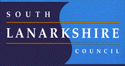 Supplementary recording sheet used?	Yes  No      Number of sheets used:  _______Note on Manager Actions:Heads and Managers should use this assessment to cover general and local matters specific to their establishment.  This local information can be added above to create an overall action plan to help ensure everyone understands what is required of them and how they can best protect themselves and others.You should review this document in partnership with staff and their representatives, adapt as necessary for your establishment, sign off and share with all persons involved.  It is good practice to review these arrangements on an ongoing and regular basis with your team.Notes:Assessment TitleCovid-19 Exposure – Reducing the Risks in Schools from January 2022Generic  Specific Generic  Specific Scope of AssessmentTo ensure a safe and supportive environment for learning and teaching ReferenceER12/01/22-6Scope of AssessmentTo ensure a safe and supportive environment for learning and teaching No AffectedvariousPersons:  Employee    Service User    Contractor     Visitor    Young  Person   Public       Frequency:  Monthly    Weekly    Daily   Hourly  Occasionally Persons:  Employee    Service User    Contractor     Visitor    Young  Person   Public       Frequency:  Monthly    Weekly    Daily   Hourly  Occasionally Persons:  Employee    Service User    Contractor     Visitor    Young  Person   Public       Frequency:  Monthly    Weekly    Daily   Hourly  Occasionally Persons:  Employee    Service User    Contractor     Visitor    Young  Person   Public       Frequency:  Monthly    Weekly    Daily   Hourly  Occasionally Persons:  Employee    Service User    Contractor     Visitor    Young  Person   Public       Frequency:  Monthly    Weekly    Daily   Hourly  Occasionally RISK COLOUR CODE/ SCORELOW RISK  √MEDIUM RISKHIGH RISKVERY HIGH RISKAide Memoir   √ - present and considered, X considered not to be presentAide Memoir   √ - present and considered, X considered not to be presentAide Memoir   √ - present and considered, X considered not to be presentAide Memoir   √ - present and considered, X considered not to be presentAide Memoir   √ - present and considered, X considered not to be presentAide Memoir   √ - present and considered, X considered not to be presentAide Memoir   √ - present and considered, X considered not to be presentAide Memoir   √ - present and considered, X considered not to be presentMachineryxSlip / Trip / Fall   xTraffic / Driving Dangerous SubstancesDangerous SubstancesxHygieneWorkplaceHandling / LiftingHandling / LiftingHandling / LiftingxEnvironmentAccess Equipment   xElectricity  xMoving / Falling ObjectsMoving / Falling ObjectsxTemperatureFire / Explosion xPressure SystemPressure SystemPressure SystemxWeatherxDSE / Ergonomics   xViolence  xTools / Work EquipmentTools / Work EquipmentxWork at Height xNoise / Vibration xOther (s) (note)Other (s) (note)Other (s) (note)Note: Infectious diseaseNote: Infectious diseaseNote: Infectious diseaseNote: Infectious diseaseNote: Infectious diseaseNote: Infectious diseaseNote: Infectious diseaseNote: Infectious diseaseNote: Infectious diseaseHazard/ ConcernsHazard/ ConcernsHazard/ ConcernsHazard/ ConcernsHazard/ ConcernsRisk RatingControl MeasuresControl MeasuresControl MeasuresControl MeasuresControl MeasuresControl MeasuresControl MeasuresControl MeasuresResidual RiskRatingFurther Action RequiredFurther Action RequiredExposure to Covid-19 infection as a result of direct or close contact with others Exposure to Covid-19 infection as a result of direct or close contact with others Exposure to Covid-19 infection as a result of direct or close contact with others Exposure to Covid-19 infection as a result of direct or close contact with others Exposure to Covid-19 infection as a result of direct or close contact with others 12HighPhysical distancing between adults, and between adults and children and young people, should remain in place in the school estate.It is expected that schools will continue to retain 2m distancing arrangements. There is no logistical requirement to make changes to physical distancing arrangements in the school environment at this time, including within meeting rooms and staff bases, and the 2m gap between the teacher’s desk and the pupils. Moving to the minimal 1m distancing can only take place if it would otherwise materially inhibit professional interaction with colleagues. Retaining 2 metres between adults in schools who do not meet the criteria for exemption from self-isolation will also help to reduce the risk that they are identified as a close contact.  Avoid car sharing.Current guidance is to continue to use virtual meetings where possible and appropriate to do so.  Some face-to-face interactions during in-service may take place as long as it complies with physical distancing and staff are managed at a faculty/year group/stages level.   There is no requirement for strict physical distancing between children and young people in schools, although maintaining distancing between secondary school pupils is encouraged where possible.Minimising contacts through the use of groupings should be reintroduced in indoor spaces where practicable. This provides benefits due to reducing possible vectors of transmission. The size of such groupings might differ depending upon local circumstances and the need to minimise education disruption – for example a grouping might refer to a whole class in primary school, and a whole year group or the senior phase in secondary school. In line with the subsidiarity principle, headteachers are empowered to make decisions about the best approach for their individual school or setting.  Maintenance of any groupings used within schools is not required within transport arrangements. As part of a strengthened approach to minimising contacts, schools should also consider:No assemblies or other typically large gatherings.   Where it is necessary to bring groups together, alternative mitigating actions should be put in place, such as physical distancing, ventilation, face coverings, meeting outside and limiting the time spent together. Preliminary examinations remain permitted provided they are held in accordance with existing guidance. Decrease physical interactions generally by looking at staff and pupil movement throughout the school.  Movement between classrooms should be minimised wherever possible.  Where this cannot be avoided, consider providing cleaning supplies to enable wiping down of their own surfaces on entry and leaving.Introduce a flexible approach to the physical reconfiguration of teaching and non-teaching areas, taking account of hygiene, staffing, supervision and individual learner and staff needs. Seating, desks and other heavy traffic work areas e.g. copier rooms should be safely spaced to promote physical distancing.Determine and adhere to safe levels of occupancy in heavy traffic work areas taking account of physical distancing controls.Use one-way or keep left systems, staggered breaks and starts.Access classrooms directly from outside where possible.Enforce staggered use of staffrooms, break areas and offices to limit occupancy at any one time with appropriate signage.  Encourage cleaning items after each use including cooking equipment, crockery and cutlery.Maximise outdoor space throughout the day ensuring those with complex needs or disabilities are not disadvantaged and hygiene arrangements are in place for shared equipment.Consider integrated procedures and guidance for pupils leaving and returning to school e.g. lunchtime.Consider arrangements for pick up/drop off to ensure physical distancing can be maintained and large gatherings avoided.Encourage parents to consider the most appropriate travel arrangements including, as far as it is safe to do so, walking, cycling and scootering to help reduce unnecessary travel on buses or public transport.Ensure that transport providers, including those via SPT, are following all necessary government and industry advice to reduce risk.Any works, repairs or maintenance carried out within the school should adhere to physical distancing and hygiene measures.Recognise concerns raised by members of more vulnerable communities including supporting individual requests for additional protections in discussion with staff, pupils and families. No additional general protections are required for particular categories of children or staff, such as those with underlying health conditions. However changes in the national protection levels, in individual circumstances and/or in line with any specific clinical advice may require a review of individual risk assessments. Staff should use the South Lanarkshire Council Self-Assessment form to help inform discussion with line managers on these issues.Use floor markings, signage and posters throughout the building to keep employees informed on things like maximum room capacity and direction of travel.Limit face to face meetings indoors.Adult visitors to the school should be strictly limited to those that are necessary to support children and young people or the running of the school.  Those providing essential services e.g. psychologists, social work should be able to visit schools with appropriate mitigations, adherence to local controls and in co-operation with the service provider. A register must be kept.In recognition of the positive impact on the wellbeing of children and young people, supply staff and other professional visitors can continue to visit schools. This includes visiting teachers, psychologists, nurses, social workers, youth workers, outdoor learning specialists, Higher Education Institution (HEI) tutors, SQA staff and appointees (e.g. visiting assessors and visiting verifiers), Education Scotland staff (including HMIE) and those providing therapeutic support. Movements should continue to be limited to those that are necessary to support children and young people or the running of the school until otherwise advised. Such visitors should look to reduce the number of schools visited and to limit their contact time with children and young people. They should also take regular lateral flow tests when asymptomatic. Consideration should be given to the provision of this support by virtual means as appropriate. Parents/carers may attend school premises where this is agreed with the school and is considered necessary to support children and young people. Where it is considered beneficial, parents/carers may also attend school premises for individual parental visits related to the wellbeing, progress and behaviour of children. All such visits should be risk assessed and agreed in advance by schools as being a necessary and proportionate measure. It is imperative that all such visitors to schools should be agreed in advance and arrangements appropriately risk-assessed. Parent Councils and Parent Teacher Associations should not meet on school premises, and virtual arrangements should be used instead. Visitors should be expected to comply with the school’s arrangements for managing and minimising risk (including physical distancing and use of face coverings). Schools should ensure that all temporary staff are given access to information on the safety arrangements in place, including the school risk assessment. Arrangements for school visitors should be communicated clearly to staff and the wider school community. Aligned with the sub-group advice, all visitors should also be encouraged to have a negative lateral flow test before entering a school. Schools and local authorities should, in partnership with related partners and local public health teams, pay very close attention to any evidence suggesting emerging bridges of transmission between settings. In the event that any such evidence is identified, they should consult immediately with local Health Protection Teams (HPTs) on any requirement to pause or further reduce such movement between schools. Staff and pupil movement between schools including peripatetic / supply staff should be kept to a minimum.  Staff have clear advice on dealing with enquiries from the public. Provide all necessary support to those requiring it to follow these measures e.g. for those with visual impairment or limited mobility. All employees should be aware of, and adhere to, Transport Scotland’s latest Advice on How to Travel Safely.  Avoid car sharing.Physical distancing between adults, and between adults and children and young people, should remain in place in the school estate.It is expected that schools will continue to retain 2m distancing arrangements. There is no logistical requirement to make changes to physical distancing arrangements in the school environment at this time, including within meeting rooms and staff bases, and the 2m gap between the teacher’s desk and the pupils. Moving to the minimal 1m distancing can only take place if it would otherwise materially inhibit professional interaction with colleagues. Retaining 2 metres between adults in schools who do not meet the criteria for exemption from self-isolation will also help to reduce the risk that they are identified as a close contact.  Avoid car sharing.Current guidance is to continue to use virtual meetings where possible and appropriate to do so.  Some face-to-face interactions during in-service may take place as long as it complies with physical distancing and staff are managed at a faculty/year group/stages level.   There is no requirement for strict physical distancing between children and young people in schools, although maintaining distancing between secondary school pupils is encouraged where possible.Minimising contacts through the use of groupings should be reintroduced in indoor spaces where practicable. This provides benefits due to reducing possible vectors of transmission. The size of such groupings might differ depending upon local circumstances and the need to minimise education disruption – for example a grouping might refer to a whole class in primary school, and a whole year group or the senior phase in secondary school. In line with the subsidiarity principle, headteachers are empowered to make decisions about the best approach for their individual school or setting.  Maintenance of any groupings used within schools is not required within transport arrangements. As part of a strengthened approach to minimising contacts, schools should also consider:No assemblies or other typically large gatherings.   Where it is necessary to bring groups together, alternative mitigating actions should be put in place, such as physical distancing, ventilation, face coverings, meeting outside and limiting the time spent together. Preliminary examinations remain permitted provided they are held in accordance with existing guidance. Decrease physical interactions generally by looking at staff and pupil movement throughout the school.  Movement between classrooms should be minimised wherever possible.  Where this cannot be avoided, consider providing cleaning supplies to enable wiping down of their own surfaces on entry and leaving.Introduce a flexible approach to the physical reconfiguration of teaching and non-teaching areas, taking account of hygiene, staffing, supervision and individual learner and staff needs. Seating, desks and other heavy traffic work areas e.g. copier rooms should be safely spaced to promote physical distancing.Determine and adhere to safe levels of occupancy in heavy traffic work areas taking account of physical distancing controls.Use one-way or keep left systems, staggered breaks and starts.Access classrooms directly from outside where possible.Enforce staggered use of staffrooms, break areas and offices to limit occupancy at any one time with appropriate signage.  Encourage cleaning items after each use including cooking equipment, crockery and cutlery.Maximise outdoor space throughout the day ensuring those with complex needs or disabilities are not disadvantaged and hygiene arrangements are in place for shared equipment.Consider integrated procedures and guidance for pupils leaving and returning to school e.g. lunchtime.Consider arrangements for pick up/drop off to ensure physical distancing can be maintained and large gatherings avoided.Encourage parents to consider the most appropriate travel arrangements including, as far as it is safe to do so, walking, cycling and scootering to help reduce unnecessary travel on buses or public transport.Ensure that transport providers, including those via SPT, are following all necessary government and industry advice to reduce risk.Any works, repairs or maintenance carried out within the school should adhere to physical distancing and hygiene measures.Recognise concerns raised by members of more vulnerable communities including supporting individual requests for additional protections in discussion with staff, pupils and families. No additional general protections are required for particular categories of children or staff, such as those with underlying health conditions. However changes in the national protection levels, in individual circumstances and/or in line with any specific clinical advice may require a review of individual risk assessments. Staff should use the South Lanarkshire Council Self-Assessment form to help inform discussion with line managers on these issues.Use floor markings, signage and posters throughout the building to keep employees informed on things like maximum room capacity and direction of travel.Limit face to face meetings indoors.Adult visitors to the school should be strictly limited to those that are necessary to support children and young people or the running of the school.  Those providing essential services e.g. psychologists, social work should be able to visit schools with appropriate mitigations, adherence to local controls and in co-operation with the service provider. A register must be kept.In recognition of the positive impact on the wellbeing of children and young people, supply staff and other professional visitors can continue to visit schools. This includes visiting teachers, psychologists, nurses, social workers, youth workers, outdoor learning specialists, Higher Education Institution (HEI) tutors, SQA staff and appointees (e.g. visiting assessors and visiting verifiers), Education Scotland staff (including HMIE) and those providing therapeutic support. Movements should continue to be limited to those that are necessary to support children and young people or the running of the school until otherwise advised. Such visitors should look to reduce the number of schools visited and to limit their contact time with children and young people. They should also take regular lateral flow tests when asymptomatic. Consideration should be given to the provision of this support by virtual means as appropriate. Parents/carers may attend school premises where this is agreed with the school and is considered necessary to support children and young people. Where it is considered beneficial, parents/carers may also attend school premises for individual parental visits related to the wellbeing, progress and behaviour of children. All such visits should be risk assessed and agreed in advance by schools as being a necessary and proportionate measure. It is imperative that all such visitors to schools should be agreed in advance and arrangements appropriately risk-assessed. Parent Councils and Parent Teacher Associations should not meet on school premises, and virtual arrangements should be used instead. Visitors should be expected to comply with the school’s arrangements for managing and minimising risk (including physical distancing and use of face coverings). Schools should ensure that all temporary staff are given access to information on the safety arrangements in place, including the school risk assessment. Arrangements for school visitors should be communicated clearly to staff and the wider school community. Aligned with the sub-group advice, all visitors should also be encouraged to have a negative lateral flow test before entering a school. Schools and local authorities should, in partnership with related partners and local public health teams, pay very close attention to any evidence suggesting emerging bridges of transmission between settings. In the event that any such evidence is identified, they should consult immediately with local Health Protection Teams (HPTs) on any requirement to pause or further reduce such movement between schools. Staff and pupil movement between schools including peripatetic / supply staff should be kept to a minimum.  Staff have clear advice on dealing with enquiries from the public. Provide all necessary support to those requiring it to follow these measures e.g. for those with visual impairment or limited mobility. All employees should be aware of, and adhere to, Transport Scotland’s latest Advice on How to Travel Safely.  Avoid car sharing.Physical distancing between adults, and between adults and children and young people, should remain in place in the school estate.It is expected that schools will continue to retain 2m distancing arrangements. There is no logistical requirement to make changes to physical distancing arrangements in the school environment at this time, including within meeting rooms and staff bases, and the 2m gap between the teacher’s desk and the pupils. Moving to the minimal 1m distancing can only take place if it would otherwise materially inhibit professional interaction with colleagues. Retaining 2 metres between adults in schools who do not meet the criteria for exemption from self-isolation will also help to reduce the risk that they are identified as a close contact.  Avoid car sharing.Current guidance is to continue to use virtual meetings where possible and appropriate to do so.  Some face-to-face interactions during in-service may take place as long as it complies with physical distancing and staff are managed at a faculty/year group/stages level.   There is no requirement for strict physical distancing between children and young people in schools, although maintaining distancing between secondary school pupils is encouraged where possible.Minimising contacts through the use of groupings should be reintroduced in indoor spaces where practicable. This provides benefits due to reducing possible vectors of transmission. The size of such groupings might differ depending upon local circumstances and the need to minimise education disruption – for example a grouping might refer to a whole class in primary school, and a whole year group or the senior phase in secondary school. In line with the subsidiarity principle, headteachers are empowered to make decisions about the best approach for their individual school or setting.  Maintenance of any groupings used within schools is not required within transport arrangements. As part of a strengthened approach to minimising contacts, schools should also consider:No assemblies or other typically large gatherings.   Where it is necessary to bring groups together, alternative mitigating actions should be put in place, such as physical distancing, ventilation, face coverings, meeting outside and limiting the time spent together. Preliminary examinations remain permitted provided they are held in accordance with existing guidance. Decrease physical interactions generally by looking at staff and pupil movement throughout the school.  Movement between classrooms should be minimised wherever possible.  Where this cannot be avoided, consider providing cleaning supplies to enable wiping down of their own surfaces on entry and leaving.Introduce a flexible approach to the physical reconfiguration of teaching and non-teaching areas, taking account of hygiene, staffing, supervision and individual learner and staff needs. Seating, desks and other heavy traffic work areas e.g. copier rooms should be safely spaced to promote physical distancing.Determine and adhere to safe levels of occupancy in heavy traffic work areas taking account of physical distancing controls.Use one-way or keep left systems, staggered breaks and starts.Access classrooms directly from outside where possible.Enforce staggered use of staffrooms, break areas and offices to limit occupancy at any one time with appropriate signage.  Encourage cleaning items after each use including cooking equipment, crockery and cutlery.Maximise outdoor space throughout the day ensuring those with complex needs or disabilities are not disadvantaged and hygiene arrangements are in place for shared equipment.Consider integrated procedures and guidance for pupils leaving and returning to school e.g. lunchtime.Consider arrangements for pick up/drop off to ensure physical distancing can be maintained and large gatherings avoided.Encourage parents to consider the most appropriate travel arrangements including, as far as it is safe to do so, walking, cycling and scootering to help reduce unnecessary travel on buses or public transport.Ensure that transport providers, including those via SPT, are following all necessary government and industry advice to reduce risk.Any works, repairs or maintenance carried out within the school should adhere to physical distancing and hygiene measures.Recognise concerns raised by members of more vulnerable communities including supporting individual requests for additional protections in discussion with staff, pupils and families. No additional general protections are required for particular categories of children or staff, such as those with underlying health conditions. However changes in the national protection levels, in individual circumstances and/or in line with any specific clinical advice may require a review of individual risk assessments. Staff should use the South Lanarkshire Council Self-Assessment form to help inform discussion with line managers on these issues.Use floor markings, signage and posters throughout the building to keep employees informed on things like maximum room capacity and direction of travel.Limit face to face meetings indoors.Adult visitors to the school should be strictly limited to those that are necessary to support children and young people or the running of the school.  Those providing essential services e.g. psychologists, social work should be able to visit schools with appropriate mitigations, adherence to local controls and in co-operation with the service provider. A register must be kept.In recognition of the positive impact on the wellbeing of children and young people, supply staff and other professional visitors can continue to visit schools. This includes visiting teachers, psychologists, nurses, social workers, youth workers, outdoor learning specialists, Higher Education Institution (HEI) tutors, SQA staff and appointees (e.g. visiting assessors and visiting verifiers), Education Scotland staff (including HMIE) and those providing therapeutic support. Movements should continue to be limited to those that are necessary to support children and young people or the running of the school until otherwise advised. Such visitors should look to reduce the number of schools visited and to limit their contact time with children and young people. They should also take regular lateral flow tests when asymptomatic. Consideration should be given to the provision of this support by virtual means as appropriate. Parents/carers may attend school premises where this is agreed with the school and is considered necessary to support children and young people. Where it is considered beneficial, parents/carers may also attend school premises for individual parental visits related to the wellbeing, progress and behaviour of children. All such visits should be risk assessed and agreed in advance by schools as being a necessary and proportionate measure. It is imperative that all such visitors to schools should be agreed in advance and arrangements appropriately risk-assessed. Parent Councils and Parent Teacher Associations should not meet on school premises, and virtual arrangements should be used instead. Visitors should be expected to comply with the school’s arrangements for managing and minimising risk (including physical distancing and use of face coverings). Schools should ensure that all temporary staff are given access to information on the safety arrangements in place, including the school risk assessment. Arrangements for school visitors should be communicated clearly to staff and the wider school community. Aligned with the sub-group advice, all visitors should also be encouraged to have a negative lateral flow test before entering a school. Schools and local authorities should, in partnership with related partners and local public health teams, pay very close attention to any evidence suggesting emerging bridges of transmission between settings. In the event that any such evidence is identified, they should consult immediately with local Health Protection Teams (HPTs) on any requirement to pause or further reduce such movement between schools. Staff and pupil movement between schools including peripatetic / supply staff should be kept to a minimum.  Staff have clear advice on dealing with enquiries from the public. Provide all necessary support to those requiring it to follow these measures e.g. for those with visual impairment or limited mobility. All employees should be aware of, and adhere to, Transport Scotland’s latest Advice on How to Travel Safely.  Avoid car sharing.Physical distancing between adults, and between adults and children and young people, should remain in place in the school estate.It is expected that schools will continue to retain 2m distancing arrangements. There is no logistical requirement to make changes to physical distancing arrangements in the school environment at this time, including within meeting rooms and staff bases, and the 2m gap between the teacher’s desk and the pupils. Moving to the minimal 1m distancing can only take place if it would otherwise materially inhibit professional interaction with colleagues. Retaining 2 metres between adults in schools who do not meet the criteria for exemption from self-isolation will also help to reduce the risk that they are identified as a close contact.  Avoid car sharing.Current guidance is to continue to use virtual meetings where possible and appropriate to do so.  Some face-to-face interactions during in-service may take place as long as it complies with physical distancing and staff are managed at a faculty/year group/stages level.   There is no requirement for strict physical distancing between children and young people in schools, although maintaining distancing between secondary school pupils is encouraged where possible.Minimising contacts through the use of groupings should be reintroduced in indoor spaces where practicable. This provides benefits due to reducing possible vectors of transmission. The size of such groupings might differ depending upon local circumstances and the need to minimise education disruption – for example a grouping might refer to a whole class in primary school, and a whole year group or the senior phase in secondary school. In line with the subsidiarity principle, headteachers are empowered to make decisions about the best approach for their individual school or setting.  Maintenance of any groupings used within schools is not required within transport arrangements. As part of a strengthened approach to minimising contacts, schools should also consider:No assemblies or other typically large gatherings.   Where it is necessary to bring groups together, alternative mitigating actions should be put in place, such as physical distancing, ventilation, face coverings, meeting outside and limiting the time spent together. Preliminary examinations remain permitted provided they are held in accordance with existing guidance. Decrease physical interactions generally by looking at staff and pupil movement throughout the school.  Movement between classrooms should be minimised wherever possible.  Where this cannot be avoided, consider providing cleaning supplies to enable wiping down of their own surfaces on entry and leaving.Introduce a flexible approach to the physical reconfiguration of teaching and non-teaching areas, taking account of hygiene, staffing, supervision and individual learner and staff needs. Seating, desks and other heavy traffic work areas e.g. copier rooms should be safely spaced to promote physical distancing.Determine and adhere to safe levels of occupancy in heavy traffic work areas taking account of physical distancing controls.Use one-way or keep left systems, staggered breaks and starts.Access classrooms directly from outside where possible.Enforce staggered use of staffrooms, break areas and offices to limit occupancy at any one time with appropriate signage.  Encourage cleaning items after each use including cooking equipment, crockery and cutlery.Maximise outdoor space throughout the day ensuring those with complex needs or disabilities are not disadvantaged and hygiene arrangements are in place for shared equipment.Consider integrated procedures and guidance for pupils leaving and returning to school e.g. lunchtime.Consider arrangements for pick up/drop off to ensure physical distancing can be maintained and large gatherings avoided.Encourage parents to consider the most appropriate travel arrangements including, as far as it is safe to do so, walking, cycling and scootering to help reduce unnecessary travel on buses or public transport.Ensure that transport providers, including those via SPT, are following all necessary government and industry advice to reduce risk.Any works, repairs or maintenance carried out within the school should adhere to physical distancing and hygiene measures.Recognise concerns raised by members of more vulnerable communities including supporting individual requests for additional protections in discussion with staff, pupils and families. No additional general protections are required for particular categories of children or staff, such as those with underlying health conditions. However changes in the national protection levels, in individual circumstances and/or in line with any specific clinical advice may require a review of individual risk assessments. Staff should use the South Lanarkshire Council Self-Assessment form to help inform discussion with line managers on these issues.Use floor markings, signage and posters throughout the building to keep employees informed on things like maximum room capacity and direction of travel.Limit face to face meetings indoors.Adult visitors to the school should be strictly limited to those that are necessary to support children and young people or the running of the school.  Those providing essential services e.g. psychologists, social work should be able to visit schools with appropriate mitigations, adherence to local controls and in co-operation with the service provider. A register must be kept.In recognition of the positive impact on the wellbeing of children and young people, supply staff and other professional visitors can continue to visit schools. This includes visiting teachers, psychologists, nurses, social workers, youth workers, outdoor learning specialists, Higher Education Institution (HEI) tutors, SQA staff and appointees (e.g. visiting assessors and visiting verifiers), Education Scotland staff (including HMIE) and those providing therapeutic support. Movements should continue to be limited to those that are necessary to support children and young people or the running of the school until otherwise advised. Such visitors should look to reduce the number of schools visited and to limit their contact time with children and young people. They should also take regular lateral flow tests when asymptomatic. Consideration should be given to the provision of this support by virtual means as appropriate. Parents/carers may attend school premises where this is agreed with the school and is considered necessary to support children and young people. Where it is considered beneficial, parents/carers may also attend school premises for individual parental visits related to the wellbeing, progress and behaviour of children. All such visits should be risk assessed and agreed in advance by schools as being a necessary and proportionate measure. It is imperative that all such visitors to schools should be agreed in advance and arrangements appropriately risk-assessed. Parent Councils and Parent Teacher Associations should not meet on school premises, and virtual arrangements should be used instead. Visitors should be expected to comply with the school’s arrangements for managing and minimising risk (including physical distancing and use of face coverings). Schools should ensure that all temporary staff are given access to information on the safety arrangements in place, including the school risk assessment. Arrangements for school visitors should be communicated clearly to staff and the wider school community. Aligned with the sub-group advice, all visitors should also be encouraged to have a negative lateral flow test before entering a school. Schools and local authorities should, in partnership with related partners and local public health teams, pay very close attention to any evidence suggesting emerging bridges of transmission between settings. In the event that any such evidence is identified, they should consult immediately with local Health Protection Teams (HPTs) on any requirement to pause or further reduce such movement between schools. Staff and pupil movement between schools including peripatetic / supply staff should be kept to a minimum.  Staff have clear advice on dealing with enquiries from the public. Provide all necessary support to those requiring it to follow these measures e.g. for those with visual impairment or limited mobility. All employees should be aware of, and adhere to, Transport Scotland’s latest Advice on How to Travel Safely.  Avoid car sharing.Physical distancing between adults, and between adults and children and young people, should remain in place in the school estate.It is expected that schools will continue to retain 2m distancing arrangements. There is no logistical requirement to make changes to physical distancing arrangements in the school environment at this time, including within meeting rooms and staff bases, and the 2m gap between the teacher’s desk and the pupils. Moving to the minimal 1m distancing can only take place if it would otherwise materially inhibit professional interaction with colleagues. Retaining 2 metres between adults in schools who do not meet the criteria for exemption from self-isolation will also help to reduce the risk that they are identified as a close contact.  Avoid car sharing.Current guidance is to continue to use virtual meetings where possible and appropriate to do so.  Some face-to-face interactions during in-service may take place as long as it complies with physical distancing and staff are managed at a faculty/year group/stages level.   There is no requirement for strict physical distancing between children and young people in schools, although maintaining distancing between secondary school pupils is encouraged where possible.Minimising contacts through the use of groupings should be reintroduced in indoor spaces where practicable. This provides benefits due to reducing possible vectors of transmission. The size of such groupings might differ depending upon local circumstances and the need to minimise education disruption – for example a grouping might refer to a whole class in primary school, and a whole year group or the senior phase in secondary school. In line with the subsidiarity principle, headteachers are empowered to make decisions about the best approach for their individual school or setting.  Maintenance of any groupings used within schools is not required within transport arrangements. As part of a strengthened approach to minimising contacts, schools should also consider:No assemblies or other typically large gatherings.   Where it is necessary to bring groups together, alternative mitigating actions should be put in place, such as physical distancing, ventilation, face coverings, meeting outside and limiting the time spent together. Preliminary examinations remain permitted provided they are held in accordance with existing guidance. Decrease physical interactions generally by looking at staff and pupil movement throughout the school.  Movement between classrooms should be minimised wherever possible.  Where this cannot be avoided, consider providing cleaning supplies to enable wiping down of their own surfaces on entry and leaving.Introduce a flexible approach to the physical reconfiguration of teaching and non-teaching areas, taking account of hygiene, staffing, supervision and individual learner and staff needs. Seating, desks and other heavy traffic work areas e.g. copier rooms should be safely spaced to promote physical distancing.Determine and adhere to safe levels of occupancy in heavy traffic work areas taking account of physical distancing controls.Use one-way or keep left systems, staggered breaks and starts.Access classrooms directly from outside where possible.Enforce staggered use of staffrooms, break areas and offices to limit occupancy at any one time with appropriate signage.  Encourage cleaning items after each use including cooking equipment, crockery and cutlery.Maximise outdoor space throughout the day ensuring those with complex needs or disabilities are not disadvantaged and hygiene arrangements are in place for shared equipment.Consider integrated procedures and guidance for pupils leaving and returning to school e.g. lunchtime.Consider arrangements for pick up/drop off to ensure physical distancing can be maintained and large gatherings avoided.Encourage parents to consider the most appropriate travel arrangements including, as far as it is safe to do so, walking, cycling and scootering to help reduce unnecessary travel on buses or public transport.Ensure that transport providers, including those via SPT, are following all necessary government and industry advice to reduce risk.Any works, repairs or maintenance carried out within the school should adhere to physical distancing and hygiene measures.Recognise concerns raised by members of more vulnerable communities including supporting individual requests for additional protections in discussion with staff, pupils and families. No additional general protections are required for particular categories of children or staff, such as those with underlying health conditions. However changes in the national protection levels, in individual circumstances and/or in line with any specific clinical advice may require a review of individual risk assessments. Staff should use the South Lanarkshire Council Self-Assessment form to help inform discussion with line managers on these issues.Use floor markings, signage and posters throughout the building to keep employees informed on things like maximum room capacity and direction of travel.Limit face to face meetings indoors.Adult visitors to the school should be strictly limited to those that are necessary to support children and young people or the running of the school.  Those providing essential services e.g. psychologists, social work should be able to visit schools with appropriate mitigations, adherence to local controls and in co-operation with the service provider. A register must be kept.In recognition of the positive impact on the wellbeing of children and young people, supply staff and other professional visitors can continue to visit schools. This includes visiting teachers, psychologists, nurses, social workers, youth workers, outdoor learning specialists, Higher Education Institution (HEI) tutors, SQA staff and appointees (e.g. visiting assessors and visiting verifiers), Education Scotland staff (including HMIE) and those providing therapeutic support. Movements should continue to be limited to those that are necessary to support children and young people or the running of the school until otherwise advised. Such visitors should look to reduce the number of schools visited and to limit their contact time with children and young people. They should also take regular lateral flow tests when asymptomatic. Consideration should be given to the provision of this support by virtual means as appropriate. Parents/carers may attend school premises where this is agreed with the school and is considered necessary to support children and young people. Where it is considered beneficial, parents/carers may also attend school premises for individual parental visits related to the wellbeing, progress and behaviour of children. All such visits should be risk assessed and agreed in advance by schools as being a necessary and proportionate measure. It is imperative that all such visitors to schools should be agreed in advance and arrangements appropriately risk-assessed. Parent Councils and Parent Teacher Associations should not meet on school premises, and virtual arrangements should be used instead. Visitors should be expected to comply with the school’s arrangements for managing and minimising risk (including physical distancing and use of face coverings). Schools should ensure that all temporary staff are given access to information on the safety arrangements in place, including the school risk assessment. Arrangements for school visitors should be communicated clearly to staff and the wider school community. Aligned with the sub-group advice, all visitors should also be encouraged to have a negative lateral flow test before entering a school. Schools and local authorities should, in partnership with related partners and local public health teams, pay very close attention to any evidence suggesting emerging bridges of transmission between settings. In the event that any such evidence is identified, they should consult immediately with local Health Protection Teams (HPTs) on any requirement to pause or further reduce such movement between schools. Staff and pupil movement between schools including peripatetic / supply staff should be kept to a minimum.  Staff have clear advice on dealing with enquiries from the public. Provide all necessary support to those requiring it to follow these measures e.g. for those with visual impairment or limited mobility. All employees should be aware of, and adhere to, Transport Scotland’s latest Advice on How to Travel Safely.  Avoid car sharing.Physical distancing between adults, and between adults and children and young people, should remain in place in the school estate.It is expected that schools will continue to retain 2m distancing arrangements. There is no logistical requirement to make changes to physical distancing arrangements in the school environment at this time, including within meeting rooms and staff bases, and the 2m gap between the teacher’s desk and the pupils. Moving to the minimal 1m distancing can only take place if it would otherwise materially inhibit professional interaction with colleagues. Retaining 2 metres between adults in schools who do not meet the criteria for exemption from self-isolation will also help to reduce the risk that they are identified as a close contact.  Avoid car sharing.Current guidance is to continue to use virtual meetings where possible and appropriate to do so.  Some face-to-face interactions during in-service may take place as long as it complies with physical distancing and staff are managed at a faculty/year group/stages level.   There is no requirement for strict physical distancing between children and young people in schools, although maintaining distancing between secondary school pupils is encouraged where possible.Minimising contacts through the use of groupings should be reintroduced in indoor spaces where practicable. This provides benefits due to reducing possible vectors of transmission. The size of such groupings might differ depending upon local circumstances and the need to minimise education disruption – for example a grouping might refer to a whole class in primary school, and a whole year group or the senior phase in secondary school. In line with the subsidiarity principle, headteachers are empowered to make decisions about the best approach for their individual school or setting.  Maintenance of any groupings used within schools is not required within transport arrangements. As part of a strengthened approach to minimising contacts, schools should also consider:No assemblies or other typically large gatherings.   Where it is necessary to bring groups together, alternative mitigating actions should be put in place, such as physical distancing, ventilation, face coverings, meeting outside and limiting the time spent together. Preliminary examinations remain permitted provided they are held in accordance with existing guidance. Decrease physical interactions generally by looking at staff and pupil movement throughout the school.  Movement between classrooms should be minimised wherever possible.  Where this cannot be avoided, consider providing cleaning supplies to enable wiping down of their own surfaces on entry and leaving.Introduce a flexible approach to the physical reconfiguration of teaching and non-teaching areas, taking account of hygiene, staffing, supervision and individual learner and staff needs. Seating, desks and other heavy traffic work areas e.g. copier rooms should be safely spaced to promote physical distancing.Determine and adhere to safe levels of occupancy in heavy traffic work areas taking account of physical distancing controls.Use one-way or keep left systems, staggered breaks and starts.Access classrooms directly from outside where possible.Enforce staggered use of staffrooms, break areas and offices to limit occupancy at any one time with appropriate signage.  Encourage cleaning items after each use including cooking equipment, crockery and cutlery.Maximise outdoor space throughout the day ensuring those with complex needs or disabilities are not disadvantaged and hygiene arrangements are in place for shared equipment.Consider integrated procedures and guidance for pupils leaving and returning to school e.g. lunchtime.Consider arrangements for pick up/drop off to ensure physical distancing can be maintained and large gatherings avoided.Encourage parents to consider the most appropriate travel arrangements including, as far as it is safe to do so, walking, cycling and scootering to help reduce unnecessary travel on buses or public transport.Ensure that transport providers, including those via SPT, are following all necessary government and industry advice to reduce risk.Any works, repairs or maintenance carried out within the school should adhere to physical distancing and hygiene measures.Recognise concerns raised by members of more vulnerable communities including supporting individual requests for additional protections in discussion with staff, pupils and families. No additional general protections are required for particular categories of children or staff, such as those with underlying health conditions. However changes in the national protection levels, in individual circumstances and/or in line with any specific clinical advice may require a review of individual risk assessments. Staff should use the South Lanarkshire Council Self-Assessment form to help inform discussion with line managers on these issues.Use floor markings, signage and posters throughout the building to keep employees informed on things like maximum room capacity and direction of travel.Limit face to face meetings indoors.Adult visitors to the school should be strictly limited to those that are necessary to support children and young people or the running of the school.  Those providing essential services e.g. psychologists, social work should be able to visit schools with appropriate mitigations, adherence to local controls and in co-operation with the service provider. A register must be kept.In recognition of the positive impact on the wellbeing of children and young people, supply staff and other professional visitors can continue to visit schools. This includes visiting teachers, psychologists, nurses, social workers, youth workers, outdoor learning specialists, Higher Education Institution (HEI) tutors, SQA staff and appointees (e.g. visiting assessors and visiting verifiers), Education Scotland staff (including HMIE) and those providing therapeutic support. Movements should continue to be limited to those that are necessary to support children and young people or the running of the school until otherwise advised. Such visitors should look to reduce the number of schools visited and to limit their contact time with children and young people. They should also take regular lateral flow tests when asymptomatic. Consideration should be given to the provision of this support by virtual means as appropriate. Parents/carers may attend school premises where this is agreed with the school and is considered necessary to support children and young people. Where it is considered beneficial, parents/carers may also attend school premises for individual parental visits related to the wellbeing, progress and behaviour of children. All such visits should be risk assessed and agreed in advance by schools as being a necessary and proportionate measure. It is imperative that all such visitors to schools should be agreed in advance and arrangements appropriately risk-assessed. Parent Councils and Parent Teacher Associations should not meet on school premises, and virtual arrangements should be used instead. Visitors should be expected to comply with the school’s arrangements for managing and minimising risk (including physical distancing and use of face coverings). Schools should ensure that all temporary staff are given access to information on the safety arrangements in place, including the school risk assessment. Arrangements for school visitors should be communicated clearly to staff and the wider school community. Aligned with the sub-group advice, all visitors should also be encouraged to have a negative lateral flow test before entering a school. Schools and local authorities should, in partnership with related partners and local public health teams, pay very close attention to any evidence suggesting emerging bridges of transmission between settings. In the event that any such evidence is identified, they should consult immediately with local Health Protection Teams (HPTs) on any requirement to pause or further reduce such movement between schools. Staff and pupil movement between schools including peripatetic / supply staff should be kept to a minimum.  Staff have clear advice on dealing with enquiries from the public. Provide all necessary support to those requiring it to follow these measures e.g. for those with visual impairment or limited mobility. All employees should be aware of, and adhere to, Transport Scotland’s latest Advice on How to Travel Safely.  Avoid car sharing.Physical distancing between adults, and between adults and children and young people, should remain in place in the school estate.It is expected that schools will continue to retain 2m distancing arrangements. There is no logistical requirement to make changes to physical distancing arrangements in the school environment at this time, including within meeting rooms and staff bases, and the 2m gap between the teacher’s desk and the pupils. Moving to the minimal 1m distancing can only take place if it would otherwise materially inhibit professional interaction with colleagues. Retaining 2 metres between adults in schools who do not meet the criteria for exemption from self-isolation will also help to reduce the risk that they are identified as a close contact.  Avoid car sharing.Current guidance is to continue to use virtual meetings where possible and appropriate to do so.  Some face-to-face interactions during in-service may take place as long as it complies with physical distancing and staff are managed at a faculty/year group/stages level.   There is no requirement for strict physical distancing between children and young people in schools, although maintaining distancing between secondary school pupils is encouraged where possible.Minimising contacts through the use of groupings should be reintroduced in indoor spaces where practicable. This provides benefits due to reducing possible vectors of transmission. The size of such groupings might differ depending upon local circumstances and the need to minimise education disruption – for example a grouping might refer to a whole class in primary school, and a whole year group or the senior phase in secondary school. In line with the subsidiarity principle, headteachers are empowered to make decisions about the best approach for their individual school or setting.  Maintenance of any groupings used within schools is not required within transport arrangements. As part of a strengthened approach to minimising contacts, schools should also consider:No assemblies or other typically large gatherings.   Where it is necessary to bring groups together, alternative mitigating actions should be put in place, such as physical distancing, ventilation, face coverings, meeting outside and limiting the time spent together. Preliminary examinations remain permitted provided they are held in accordance with existing guidance. Decrease physical interactions generally by looking at staff and pupil movement throughout the school.  Movement between classrooms should be minimised wherever possible.  Where this cannot be avoided, consider providing cleaning supplies to enable wiping down of their own surfaces on entry and leaving.Introduce a flexible approach to the physical reconfiguration of teaching and non-teaching areas, taking account of hygiene, staffing, supervision and individual learner and staff needs. Seating, desks and other heavy traffic work areas e.g. copier rooms should be safely spaced to promote physical distancing.Determine and adhere to safe levels of occupancy in heavy traffic work areas taking account of physical distancing controls.Use one-way or keep left systems, staggered breaks and starts.Access classrooms directly from outside where possible.Enforce staggered use of staffrooms, break areas and offices to limit occupancy at any one time with appropriate signage.  Encourage cleaning items after each use including cooking equipment, crockery and cutlery.Maximise outdoor space throughout the day ensuring those with complex needs or disabilities are not disadvantaged and hygiene arrangements are in place for shared equipment.Consider integrated procedures and guidance for pupils leaving and returning to school e.g. lunchtime.Consider arrangements for pick up/drop off to ensure physical distancing can be maintained and large gatherings avoided.Encourage parents to consider the most appropriate travel arrangements including, as far as it is safe to do so, walking, cycling and scootering to help reduce unnecessary travel on buses or public transport.Ensure that transport providers, including those via SPT, are following all necessary government and industry advice to reduce risk.Any works, repairs or maintenance carried out within the school should adhere to physical distancing and hygiene measures.Recognise concerns raised by members of more vulnerable communities including supporting individual requests for additional protections in discussion with staff, pupils and families. No additional general protections are required for particular categories of children or staff, such as those with underlying health conditions. However changes in the national protection levels, in individual circumstances and/or in line with any specific clinical advice may require a review of individual risk assessments. Staff should use the South Lanarkshire Council Self-Assessment form to help inform discussion with line managers on these issues.Use floor markings, signage and posters throughout the building to keep employees informed on things like maximum room capacity and direction of travel.Limit face to face meetings indoors.Adult visitors to the school should be strictly limited to those that are necessary to support children and young people or the running of the school.  Those providing essential services e.g. psychologists, social work should be able to visit schools with appropriate mitigations, adherence to local controls and in co-operation with the service provider. A register must be kept.In recognition of the positive impact on the wellbeing of children and young people, supply staff and other professional visitors can continue to visit schools. This includes visiting teachers, psychologists, nurses, social workers, youth workers, outdoor learning specialists, Higher Education Institution (HEI) tutors, SQA staff and appointees (e.g. visiting assessors and visiting verifiers), Education Scotland staff (including HMIE) and those providing therapeutic support. Movements should continue to be limited to those that are necessary to support children and young people or the running of the school until otherwise advised. Such visitors should look to reduce the number of schools visited and to limit their contact time with children and young people. They should also take regular lateral flow tests when asymptomatic. Consideration should be given to the provision of this support by virtual means as appropriate. Parents/carers may attend school premises where this is agreed with the school and is considered necessary to support children and young people. Where it is considered beneficial, parents/carers may also attend school premises for individual parental visits related to the wellbeing, progress and behaviour of children. All such visits should be risk assessed and agreed in advance by schools as being a necessary and proportionate measure. It is imperative that all such visitors to schools should be agreed in advance and arrangements appropriately risk-assessed. Parent Councils and Parent Teacher Associations should not meet on school premises, and virtual arrangements should be used instead. Visitors should be expected to comply with the school’s arrangements for managing and minimising risk (including physical distancing and use of face coverings). Schools should ensure that all temporary staff are given access to information on the safety arrangements in place, including the school risk assessment. Arrangements for school visitors should be communicated clearly to staff and the wider school community. Aligned with the sub-group advice, all visitors should also be encouraged to have a negative lateral flow test before entering a school. Schools and local authorities should, in partnership with related partners and local public health teams, pay very close attention to any evidence suggesting emerging bridges of transmission between settings. In the event that any such evidence is identified, they should consult immediately with local Health Protection Teams (HPTs) on any requirement to pause or further reduce such movement between schools. Staff and pupil movement between schools including peripatetic / supply staff should be kept to a minimum.  Staff have clear advice on dealing with enquiries from the public. Provide all necessary support to those requiring it to follow these measures e.g. for those with visual impairment or limited mobility. All employees should be aware of, and adhere to, Transport Scotland’s latest Advice on How to Travel Safely.  Avoid car sharing.Physical distancing between adults, and between adults and children and young people, should remain in place in the school estate.It is expected that schools will continue to retain 2m distancing arrangements. There is no logistical requirement to make changes to physical distancing arrangements in the school environment at this time, including within meeting rooms and staff bases, and the 2m gap between the teacher’s desk and the pupils. Moving to the minimal 1m distancing can only take place if it would otherwise materially inhibit professional interaction with colleagues. Retaining 2 metres between adults in schools who do not meet the criteria for exemption from self-isolation will also help to reduce the risk that they are identified as a close contact.  Avoid car sharing.Current guidance is to continue to use virtual meetings where possible and appropriate to do so.  Some face-to-face interactions during in-service may take place as long as it complies with physical distancing and staff are managed at a faculty/year group/stages level.   There is no requirement for strict physical distancing between children and young people in schools, although maintaining distancing between secondary school pupils is encouraged where possible.Minimising contacts through the use of groupings should be reintroduced in indoor spaces where practicable. This provides benefits due to reducing possible vectors of transmission. The size of such groupings might differ depending upon local circumstances and the need to minimise education disruption – for example a grouping might refer to a whole class in primary school, and a whole year group or the senior phase in secondary school. In line with the subsidiarity principle, headteachers are empowered to make decisions about the best approach for their individual school or setting.  Maintenance of any groupings used within schools is not required within transport arrangements. As part of a strengthened approach to minimising contacts, schools should also consider:No assemblies or other typically large gatherings.   Where it is necessary to bring groups together, alternative mitigating actions should be put in place, such as physical distancing, ventilation, face coverings, meeting outside and limiting the time spent together. Preliminary examinations remain permitted provided they are held in accordance with existing guidance. Decrease physical interactions generally by looking at staff and pupil movement throughout the school.  Movement between classrooms should be minimised wherever possible.  Where this cannot be avoided, consider providing cleaning supplies to enable wiping down of their own surfaces on entry and leaving.Introduce a flexible approach to the physical reconfiguration of teaching and non-teaching areas, taking account of hygiene, staffing, supervision and individual learner and staff needs. Seating, desks and other heavy traffic work areas e.g. copier rooms should be safely spaced to promote physical distancing.Determine and adhere to safe levels of occupancy in heavy traffic work areas taking account of physical distancing controls.Use one-way or keep left systems, staggered breaks and starts.Access classrooms directly from outside where possible.Enforce staggered use of staffrooms, break areas and offices to limit occupancy at any one time with appropriate signage.  Encourage cleaning items after each use including cooking equipment, crockery and cutlery.Maximise outdoor space throughout the day ensuring those with complex needs or disabilities are not disadvantaged and hygiene arrangements are in place for shared equipment.Consider integrated procedures and guidance for pupils leaving and returning to school e.g. lunchtime.Consider arrangements for pick up/drop off to ensure physical distancing can be maintained and large gatherings avoided.Encourage parents to consider the most appropriate travel arrangements including, as far as it is safe to do so, walking, cycling and scootering to help reduce unnecessary travel on buses or public transport.Ensure that transport providers, including those via SPT, are following all necessary government and industry advice to reduce risk.Any works, repairs or maintenance carried out within the school should adhere to physical distancing and hygiene measures.Recognise concerns raised by members of more vulnerable communities including supporting individual requests for additional protections in discussion with staff, pupils and families. No additional general protections are required for particular categories of children or staff, such as those with underlying health conditions. However changes in the national protection levels, in individual circumstances and/or in line with any specific clinical advice may require a review of individual risk assessments. Staff should use the South Lanarkshire Council Self-Assessment form to help inform discussion with line managers on these issues.Use floor markings, signage and posters throughout the building to keep employees informed on things like maximum room capacity and direction of travel.Limit face to face meetings indoors.Adult visitors to the school should be strictly limited to those that are necessary to support children and young people or the running of the school.  Those providing essential services e.g. psychologists, social work should be able to visit schools with appropriate mitigations, adherence to local controls and in co-operation with the service provider. A register must be kept.In recognition of the positive impact on the wellbeing of children and young people, supply staff and other professional visitors can continue to visit schools. This includes visiting teachers, psychologists, nurses, social workers, youth workers, outdoor learning specialists, Higher Education Institution (HEI) tutors, SQA staff and appointees (e.g. visiting assessors and visiting verifiers), Education Scotland staff (including HMIE) and those providing therapeutic support. Movements should continue to be limited to those that are necessary to support children and young people or the running of the school until otherwise advised. Such visitors should look to reduce the number of schools visited and to limit their contact time with children and young people. They should also take regular lateral flow tests when asymptomatic. Consideration should be given to the provision of this support by virtual means as appropriate. Parents/carers may attend school premises where this is agreed with the school and is considered necessary to support children and young people. Where it is considered beneficial, parents/carers may also attend school premises for individual parental visits related to the wellbeing, progress and behaviour of children. All such visits should be risk assessed and agreed in advance by schools as being a necessary and proportionate measure. It is imperative that all such visitors to schools should be agreed in advance and arrangements appropriately risk-assessed. Parent Councils and Parent Teacher Associations should not meet on school premises, and virtual arrangements should be used instead. Visitors should be expected to comply with the school’s arrangements for managing and minimising risk (including physical distancing and use of face coverings). Schools should ensure that all temporary staff are given access to information on the safety arrangements in place, including the school risk assessment. Arrangements for school visitors should be communicated clearly to staff and the wider school community. Aligned with the sub-group advice, all visitors should also be encouraged to have a negative lateral flow test before entering a school. Schools and local authorities should, in partnership with related partners and local public health teams, pay very close attention to any evidence suggesting emerging bridges of transmission between settings. In the event that any such evidence is identified, they should consult immediately with local Health Protection Teams (HPTs) on any requirement to pause or further reduce such movement between schools. Staff and pupil movement between schools including peripatetic / supply staff should be kept to a minimum.  Staff have clear advice on dealing with enquiries from the public. Provide all necessary support to those requiring it to follow these measures e.g. for those with visual impairment or limited mobility. All employees should be aware of, and adhere to, Transport Scotland’s latest Advice on How to Travel Safely.  Avoid car sharing.4LowAdditional Local ConcernsTo be completed by assessor Additional Local ConcernsTo be completed by assessor Additional Local ConcernsTo be completed by assessor Additional Local ConcernsTo be completed by assessor Additional Local ConcernsTo be completed by assessor All staff will wear face coverings (unless exempt) when in communal areas (corridors, dinner hall, toilets, staffroom, etc) All staff will wear a face covering if they cannot maintain 2m distancing between themselves and children/other adults. All staff to read SSOW (January 2022)Only one staff member will be able to enter the staff toilets at a time.During contact activities, physical distancing does not need to be maintained during play, but should be applied at all other times. Staff to set up a designated area in their classroom to ensure 2m spacing. Staff will wear a face covering outwith this designated area when interacting with children or supporting practical tasks. Changing rooms will remain out of use and children will be asked to come to school dressed in their PE kit on days when they have PE. P1-3/4 classes should not enter the dinner hall until those who are part of the previous sitting have left.SMT will stand at the serving hatch in the dinner hall, issue trays and guide children along the serving line.All staff will wear face coverings (unless exempt) when in communal areas (corridors, dinner hall, toilets, staffroom, etc) All staff will wear a face covering if they cannot maintain 2m distancing between themselves and children/other adults. All staff to read SSOW (January 2022)Only one staff member will be able to enter the staff toilets at a time.During contact activities, physical distancing does not need to be maintained during play, but should be applied at all other times. Staff to set up a designated area in their classroom to ensure 2m spacing. Staff will wear a face covering outwith this designated area when interacting with children or supporting practical tasks. Changing rooms will remain out of use and children will be asked to come to school dressed in their PE kit on days when they have PE. P1-3/4 classes should not enter the dinner hall until those who are part of the previous sitting have left.SMT will stand at the serving hatch in the dinner hall, issue trays and guide children along the serving line.All staff will wear face coverings (unless exempt) when in communal areas (corridors, dinner hall, toilets, staffroom, etc) All staff will wear a face covering if they cannot maintain 2m distancing between themselves and children/other adults. All staff to read SSOW (January 2022)Only one staff member will be able to enter the staff toilets at a time.During contact activities, physical distancing does not need to be maintained during play, but should be applied at all other times. Staff to set up a designated area in their classroom to ensure 2m spacing. Staff will wear a face covering outwith this designated area when interacting with children or supporting practical tasks. Changing rooms will remain out of use and children will be asked to come to school dressed in their PE kit on days when they have PE. P1-3/4 classes should not enter the dinner hall until those who are part of the previous sitting have left.SMT will stand at the serving hatch in the dinner hall, issue trays and guide children along the serving line.All staff will wear face coverings (unless exempt) when in communal areas (corridors, dinner hall, toilets, staffroom, etc) All staff will wear a face covering if they cannot maintain 2m distancing between themselves and children/other adults. All staff to read SSOW (January 2022)Only one staff member will be able to enter the staff toilets at a time.During contact activities, physical distancing does not need to be maintained during play, but should be applied at all other times. Staff to set up a designated area in their classroom to ensure 2m spacing. Staff will wear a face covering outwith this designated area when interacting with children or supporting practical tasks. Changing rooms will remain out of use and children will be asked to come to school dressed in their PE kit on days when they have PE. P1-3/4 classes should not enter the dinner hall until those who are part of the previous sitting have left.SMT will stand at the serving hatch in the dinner hall, issue trays and guide children along the serving line.All staff will wear face coverings (unless exempt) when in communal areas (corridors, dinner hall, toilets, staffroom, etc) All staff will wear a face covering if they cannot maintain 2m distancing between themselves and children/other adults. All staff to read SSOW (January 2022)Only one staff member will be able to enter the staff toilets at a time.During contact activities, physical distancing does not need to be maintained during play, but should be applied at all other times. Staff to set up a designated area in their classroom to ensure 2m spacing. Staff will wear a face covering outwith this designated area when interacting with children or supporting practical tasks. Changing rooms will remain out of use and children will be asked to come to school dressed in their PE kit on days when they have PE. P1-3/4 classes should not enter the dinner hall until those who are part of the previous sitting have left.SMT will stand at the serving hatch in the dinner hall, issue trays and guide children along the serving line.All staff will wear face coverings (unless exempt) when in communal areas (corridors, dinner hall, toilets, staffroom, etc) All staff will wear a face covering if they cannot maintain 2m distancing between themselves and children/other adults. All staff to read SSOW (January 2022)Only one staff member will be able to enter the staff toilets at a time.During contact activities, physical distancing does not need to be maintained during play, but should be applied at all other times. Staff to set up a designated area in their classroom to ensure 2m spacing. Staff will wear a face covering outwith this designated area when interacting with children or supporting practical tasks. Changing rooms will remain out of use and children will be asked to come to school dressed in their PE kit on days when they have PE. P1-3/4 classes should not enter the dinner hall until those who are part of the previous sitting have left.SMT will stand at the serving hatch in the dinner hall, issue trays and guide children along the serving line.All staff will wear face coverings (unless exempt) when in communal areas (corridors, dinner hall, toilets, staffroom, etc) All staff will wear a face covering if they cannot maintain 2m distancing between themselves and children/other adults. All staff to read SSOW (January 2022)Only one staff member will be able to enter the staff toilets at a time.During contact activities, physical distancing does not need to be maintained during play, but should be applied at all other times. Staff to set up a designated area in their classroom to ensure 2m spacing. Staff will wear a face covering outwith this designated area when interacting with children or supporting practical tasks. Changing rooms will remain out of use and children will be asked to come to school dressed in their PE kit on days when they have PE. P1-3/4 classes should not enter the dinner hall until those who are part of the previous sitting have left.SMT will stand at the serving hatch in the dinner hall, issue trays and guide children along the serving line.All staff will wear face coverings (unless exempt) when in communal areas (corridors, dinner hall, toilets, staffroom, etc) All staff will wear a face covering if they cannot maintain 2m distancing between themselves and children/other adults. All staff to read SSOW (January 2022)Only one staff member will be able to enter the staff toilets at a time.During contact activities, physical distancing does not need to be maintained during play, but should be applied at all other times. Staff to set up a designated area in their classroom to ensure 2m spacing. Staff will wear a face covering outwith this designated area when interacting with children or supporting practical tasks. Changing rooms will remain out of use and children will be asked to come to school dressed in their PE kit on days when they have PE. P1-3/4 classes should not enter the dinner hall until those who are part of the previous sitting have left.SMT will stand at the serving hatch in the dinner hall, issue trays and guide children along the serving line.Exposure to Covid-19 infection as a result of poor personal hygiene Personal Protective Equipment (PPE)Face CoveringsExposure to Covid-19 infection as a result of poor personal hygiene Personal Protective Equipment (PPE)Face CoveringsExposure to Covid-19 infection as a result of poor personal hygiene Personal Protective Equipment (PPE)Face CoveringsExposure to Covid-19 infection as a result of poor personal hygiene Personal Protective Equipment (PPE)Face CoveringsExposure to Covid-19 infection as a result of poor personal hygiene Personal Protective Equipment (PPE)Face Coverings12High Ensure that all staff, pupils and visitors are aware of the high importance of frequent and thorough handwashing / sanitising.  Schools should identify opportunities to reinforce the importance of hygiene measures throughout the school day.Ensure that signage is applied appropriately, including in toilets.Ensure that all staff and pupils sanitise/wash their hands frequently with soap and water for 20 seconds and dry thoroughly.Ensure that sufficient handwashing / sanitising facilities are available for those entering and exiting, including for visitors.Ensure that all staff and pupils clean their hands on arrival at the setting, before and after eating, after sneezing or coughing, when changing classrooms, when entering/leaving the building, before/after eating and after using the toilet.Ensure that all staff and pupils use a tissue or elbow to cough or sneeze and use lidded bins for tissue waste, cleaning hands afterwards and ensure bins are emptied regularly so as not to excessively fill up .Ensure that help is available for staff and pupils who may require assistance in accessing hygiene facilities.Anti-viral spray and paper towels provided for regular personal use at computer keyboards, photocopiers, telephones and other equipment.Ensure that all staff and pupils are encouraged not to touch their face including mouth, eyes and nose.Ensure that help is available for children and young people who have trouble cleaning their hands independently e.g. adult assistance or use of sanitiser rather than soap and water if easier.Consider how to encourage young children to learn and practise these habits through games.No sharing of food and drinks including milk.Water dispensers can be used with care and those doing so should sanitise their hands before and after use.  To reduce usage, staff and pupils should bring their own filled bottle each day which can be topped up during the day if required. Direct access by primary aged children should be avoided, unless age appropriate. Supervision may be necessary.Personal Protective Equipment (PPE)Ensure sufficient staff have access to, and are aware of, procedures for ordering replacement PPE in a regular and timely manner.The majority of staff in education settings will not require PPE beyond what they would normally need when supporting children and young people in their care. PPE will be provided in the following specific circumstances:Work with children and young people whose care routinely already involves the use of PPE due to their intimate care needs.Where a child, young person or other learner becomes unwell with symptoms of coronavirus and needs direct personal care or there is risk of splashing from a cough, spit or vomit. (The child, young person or staff member feeling unwell should also wear their face covering or a mask if possible).Any other task that would routinely involve PPE e.g. providing first aid.Aerosol Generating Procedures (AGP) – in a small number of complex medical cases staff may be involved in procedures with an increased risk of transmission through aerosols e.g. tracheostomy care.First aids kits and the area where they are stored should ensure supplies to deal with covid symptoms – masks, gloves, aprons and visors.  Face coverings can be worn by anyone wishing to do so in any part of the school.Unless exempt, face coverings should continue to be worn by adults wherever they cannot keep a 2m distance from other adults and/or children and young people, and also in the following circumstances: all adults and pupils in secondary schools during class and in communal areasall adults in communal areas of primary schools and early years establishmentsparents and other visitors including parents at drop-off and pick-up.Early Learning and Childcare staff do not need to wear face coverings when interacting with nursery children. Pupils must be reminded to comply with any wider societal rules in the wearing of face covering and of group sizes when entering shops.In line with the current arrangements for public transport, only young people aged 12 and over and adults are required to wear face-coverings on school transport parents and other visitors to all school sites (whether entering the building or otherwise), including parents at drop-off and pick-up.by School Support Assistants and those supporting children with Additional Support Needs, who may routinely have to work closely with primary, secondary or ASN school pupils.  However, the use of opaque face coverings should be balanced with the wellbeing and needs of the child, recognising that face coverings may limit communication and could cause distress to some children. in line with clear guidance for staff and pupils on how to put on, remove, store and dispose of face coverings. Consider regular messaging to staff, parents and learners about face coverings, including guidance or practical demonstrations to support efficacy of wearing. Consider any equity concerns and have a contingency supply.All establishments should stay prepared to strengthen the use of face coverings should Education Resources and local public health teams advise.  Ensure that all staff, pupils and visitors are aware of the high importance of frequent and thorough handwashing / sanitising.  Schools should identify opportunities to reinforce the importance of hygiene measures throughout the school day.Ensure that signage is applied appropriately, including in toilets.Ensure that all staff and pupils sanitise/wash their hands frequently with soap and water for 20 seconds and dry thoroughly.Ensure that sufficient handwashing / sanitising facilities are available for those entering and exiting, including for visitors.Ensure that all staff and pupils clean their hands on arrival at the setting, before and after eating, after sneezing or coughing, when changing classrooms, when entering/leaving the building, before/after eating and after using the toilet.Ensure that all staff and pupils use a tissue or elbow to cough or sneeze and use lidded bins for tissue waste, cleaning hands afterwards and ensure bins are emptied regularly so as not to excessively fill up .Ensure that help is available for staff and pupils who may require assistance in accessing hygiene facilities.Anti-viral spray and paper towels provided for regular personal use at computer keyboards, photocopiers, telephones and other equipment.Ensure that all staff and pupils are encouraged not to touch their face including mouth, eyes and nose.Ensure that help is available for children and young people who have trouble cleaning their hands independently e.g. adult assistance or use of sanitiser rather than soap and water if easier.Consider how to encourage young children to learn and practise these habits through games.No sharing of food and drinks including milk.Water dispensers can be used with care and those doing so should sanitise their hands before and after use.  To reduce usage, staff and pupils should bring their own filled bottle each day which can be topped up during the day if required. Direct access by primary aged children should be avoided, unless age appropriate. Supervision may be necessary.Personal Protective Equipment (PPE)Ensure sufficient staff have access to, and are aware of, procedures for ordering replacement PPE in a regular and timely manner.The majority of staff in education settings will not require PPE beyond what they would normally need when supporting children and young people in their care. PPE will be provided in the following specific circumstances:Work with children and young people whose care routinely already involves the use of PPE due to their intimate care needs.Where a child, young person or other learner becomes unwell with symptoms of coronavirus and needs direct personal care or there is risk of splashing from a cough, spit or vomit. (The child, young person or staff member feeling unwell should also wear their face covering or a mask if possible).Any other task that would routinely involve PPE e.g. providing first aid.Aerosol Generating Procedures (AGP) – in a small number of complex medical cases staff may be involved in procedures with an increased risk of transmission through aerosols e.g. tracheostomy care.First aids kits and the area where they are stored should ensure supplies to deal with covid symptoms – masks, gloves, aprons and visors.  Face coverings can be worn by anyone wishing to do so in any part of the school.Unless exempt, face coverings should continue to be worn by adults wherever they cannot keep a 2m distance from other adults and/or children and young people, and also in the following circumstances: all adults and pupils in secondary schools during class and in communal areasall adults in communal areas of primary schools and early years establishmentsparents and other visitors including parents at drop-off and pick-up.Early Learning and Childcare staff do not need to wear face coverings when interacting with nursery children. Pupils must be reminded to comply with any wider societal rules in the wearing of face covering and of group sizes when entering shops.In line with the current arrangements for public transport, only young people aged 12 and over and adults are required to wear face-coverings on school transport parents and other visitors to all school sites (whether entering the building or otherwise), including parents at drop-off and pick-up.by School Support Assistants and those supporting children with Additional Support Needs, who may routinely have to work closely with primary, secondary or ASN school pupils.  However, the use of opaque face coverings should be balanced with the wellbeing and needs of the child, recognising that face coverings may limit communication and could cause distress to some children. in line with clear guidance for staff and pupils on how to put on, remove, store and dispose of face coverings. Consider regular messaging to staff, parents and learners about face coverings, including guidance or practical demonstrations to support efficacy of wearing. Consider any equity concerns and have a contingency supply.All establishments should stay prepared to strengthen the use of face coverings should Education Resources and local public health teams advise.  Ensure that all staff, pupils and visitors are aware of the high importance of frequent and thorough handwashing / sanitising.  Schools should identify opportunities to reinforce the importance of hygiene measures throughout the school day.Ensure that signage is applied appropriately, including in toilets.Ensure that all staff and pupils sanitise/wash their hands frequently with soap and water for 20 seconds and dry thoroughly.Ensure that sufficient handwashing / sanitising facilities are available for those entering and exiting, including for visitors.Ensure that all staff and pupils clean their hands on arrival at the setting, before and after eating, after sneezing or coughing, when changing classrooms, when entering/leaving the building, before/after eating and after using the toilet.Ensure that all staff and pupils use a tissue or elbow to cough or sneeze and use lidded bins for tissue waste, cleaning hands afterwards and ensure bins are emptied regularly so as not to excessively fill up .Ensure that help is available for staff and pupils who may require assistance in accessing hygiene facilities.Anti-viral spray and paper towels provided for regular personal use at computer keyboards, photocopiers, telephones and other equipment.Ensure that all staff and pupils are encouraged not to touch their face including mouth, eyes and nose.Ensure that help is available for children and young people who have trouble cleaning their hands independently e.g. adult assistance or use of sanitiser rather than soap and water if easier.Consider how to encourage young children to learn and practise these habits through games.No sharing of food and drinks including milk.Water dispensers can be used with care and those doing so should sanitise their hands before and after use.  To reduce usage, staff and pupils should bring their own filled bottle each day which can be topped up during the day if required. Direct access by primary aged children should be avoided, unless age appropriate. Supervision may be necessary.Personal Protective Equipment (PPE)Ensure sufficient staff have access to, and are aware of, procedures for ordering replacement PPE in a regular and timely manner.The majority of staff in education settings will not require PPE beyond what they would normally need when supporting children and young people in their care. PPE will be provided in the following specific circumstances:Work with children and young people whose care routinely already involves the use of PPE due to their intimate care needs.Where a child, young person or other learner becomes unwell with symptoms of coronavirus and needs direct personal care or there is risk of splashing from a cough, spit or vomit. (The child, young person or staff member feeling unwell should also wear their face covering or a mask if possible).Any other task that would routinely involve PPE e.g. providing first aid.Aerosol Generating Procedures (AGP) – in a small number of complex medical cases staff may be involved in procedures with an increased risk of transmission through aerosols e.g. tracheostomy care.First aids kits and the area where they are stored should ensure supplies to deal with covid symptoms – masks, gloves, aprons and visors.  Face coverings can be worn by anyone wishing to do so in any part of the school.Unless exempt, face coverings should continue to be worn by adults wherever they cannot keep a 2m distance from other adults and/or children and young people, and also in the following circumstances: all adults and pupils in secondary schools during class and in communal areasall adults in communal areas of primary schools and early years establishmentsparents and other visitors including parents at drop-off and pick-up.Early Learning and Childcare staff do not need to wear face coverings when interacting with nursery children. Pupils must be reminded to comply with any wider societal rules in the wearing of face covering and of group sizes when entering shops.In line with the current arrangements for public transport, only young people aged 12 and over and adults are required to wear face-coverings on school transport parents and other visitors to all school sites (whether entering the building or otherwise), including parents at drop-off and pick-up.by School Support Assistants and those supporting children with Additional Support Needs, who may routinely have to work closely with primary, secondary or ASN school pupils.  However, the use of opaque face coverings should be balanced with the wellbeing and needs of the child, recognising that face coverings may limit communication and could cause distress to some children. in line with clear guidance for staff and pupils on how to put on, remove, store and dispose of face coverings. Consider regular messaging to staff, parents and learners about face coverings, including guidance or practical demonstrations to support efficacy of wearing. Consider any equity concerns and have a contingency supply.All establishments should stay prepared to strengthen the use of face coverings should Education Resources and local public health teams advise.  Ensure that all staff, pupils and visitors are aware of the high importance of frequent and thorough handwashing / sanitising.  Schools should identify opportunities to reinforce the importance of hygiene measures throughout the school day.Ensure that signage is applied appropriately, including in toilets.Ensure that all staff and pupils sanitise/wash their hands frequently with soap and water for 20 seconds and dry thoroughly.Ensure that sufficient handwashing / sanitising facilities are available for those entering and exiting, including for visitors.Ensure that all staff and pupils clean their hands on arrival at the setting, before and after eating, after sneezing or coughing, when changing classrooms, when entering/leaving the building, before/after eating and after using the toilet.Ensure that all staff and pupils use a tissue or elbow to cough or sneeze and use lidded bins for tissue waste, cleaning hands afterwards and ensure bins are emptied regularly so as not to excessively fill up .Ensure that help is available for staff and pupils who may require assistance in accessing hygiene facilities.Anti-viral spray and paper towels provided for regular personal use at computer keyboards, photocopiers, telephones and other equipment.Ensure that all staff and pupils are encouraged not to touch their face including mouth, eyes and nose.Ensure that help is available for children and young people who have trouble cleaning their hands independently e.g. adult assistance or use of sanitiser rather than soap and water if easier.Consider how to encourage young children to learn and practise these habits through games.No sharing of food and drinks including milk.Water dispensers can be used with care and those doing so should sanitise their hands before and after use.  To reduce usage, staff and pupils should bring their own filled bottle each day which can be topped up during the day if required. Direct access by primary aged children should be avoided, unless age appropriate. Supervision may be necessary.Personal Protective Equipment (PPE)Ensure sufficient staff have access to, and are aware of, procedures for ordering replacement PPE in a regular and timely manner.The majority of staff in education settings will not require PPE beyond what they would normally need when supporting children and young people in their care. PPE will be provided in the following specific circumstances:Work with children and young people whose care routinely already involves the use of PPE due to their intimate care needs.Where a child, young person or other learner becomes unwell with symptoms of coronavirus and needs direct personal care or there is risk of splashing from a cough, spit or vomit. (The child, young person or staff member feeling unwell should also wear their face covering or a mask if possible).Any other task that would routinely involve PPE e.g. providing first aid.Aerosol Generating Procedures (AGP) – in a small number of complex medical cases staff may be involved in procedures with an increased risk of transmission through aerosols e.g. tracheostomy care.First aids kits and the area where they are stored should ensure supplies to deal with covid symptoms – masks, gloves, aprons and visors.  Face coverings can be worn by anyone wishing to do so in any part of the school.Unless exempt, face coverings should continue to be worn by adults wherever they cannot keep a 2m distance from other adults and/or children and young people, and also in the following circumstances: all adults and pupils in secondary schools during class and in communal areasall adults in communal areas of primary schools and early years establishmentsparents and other visitors including parents at drop-off and pick-up.Early Learning and Childcare staff do not need to wear face coverings when interacting with nursery children. Pupils must be reminded to comply with any wider societal rules in the wearing of face covering and of group sizes when entering shops.In line with the current arrangements for public transport, only young people aged 12 and over and adults are required to wear face-coverings on school transport parents and other visitors to all school sites (whether entering the building or otherwise), including parents at drop-off and pick-up.by School Support Assistants and those supporting children with Additional Support Needs, who may routinely have to work closely with primary, secondary or ASN school pupils.  However, the use of opaque face coverings should be balanced with the wellbeing and needs of the child, recognising that face coverings may limit communication and could cause distress to some children. in line with clear guidance for staff and pupils on how to put on, remove, store and dispose of face coverings. Consider regular messaging to staff, parents and learners about face coverings, including guidance or practical demonstrations to support efficacy of wearing. Consider any equity concerns and have a contingency supply.All establishments should stay prepared to strengthen the use of face coverings should Education Resources and local public health teams advise.  Ensure that all staff, pupils and visitors are aware of the high importance of frequent and thorough handwashing / sanitising.  Schools should identify opportunities to reinforce the importance of hygiene measures throughout the school day.Ensure that signage is applied appropriately, including in toilets.Ensure that all staff and pupils sanitise/wash their hands frequently with soap and water for 20 seconds and dry thoroughly.Ensure that sufficient handwashing / sanitising facilities are available for those entering and exiting, including for visitors.Ensure that all staff and pupils clean their hands on arrival at the setting, before and after eating, after sneezing or coughing, when changing classrooms, when entering/leaving the building, before/after eating and after using the toilet.Ensure that all staff and pupils use a tissue or elbow to cough or sneeze and use lidded bins for tissue waste, cleaning hands afterwards and ensure bins are emptied regularly so as not to excessively fill up .Ensure that help is available for staff and pupils who may require assistance in accessing hygiene facilities.Anti-viral spray and paper towels provided for regular personal use at computer keyboards, photocopiers, telephones and other equipment.Ensure that all staff and pupils are encouraged not to touch their face including mouth, eyes and nose.Ensure that help is available for children and young people who have trouble cleaning their hands independently e.g. adult assistance or use of sanitiser rather than soap and water if easier.Consider how to encourage young children to learn and practise these habits through games.No sharing of food and drinks including milk.Water dispensers can be used with care and those doing so should sanitise their hands before and after use.  To reduce usage, staff and pupils should bring their own filled bottle each day which can be topped up during the day if required. Direct access by primary aged children should be avoided, unless age appropriate. Supervision may be necessary.Personal Protective Equipment (PPE)Ensure sufficient staff have access to, and are aware of, procedures for ordering replacement PPE in a regular and timely manner.The majority of staff in education settings will not require PPE beyond what they would normally need when supporting children and young people in their care. PPE will be provided in the following specific circumstances:Work with children and young people whose care routinely already involves the use of PPE due to their intimate care needs.Where a child, young person or other learner becomes unwell with symptoms of coronavirus and needs direct personal care or there is risk of splashing from a cough, spit or vomit. (The child, young person or staff member feeling unwell should also wear their face covering or a mask if possible).Any other task that would routinely involve PPE e.g. providing first aid.Aerosol Generating Procedures (AGP) – in a small number of complex medical cases staff may be involved in procedures with an increased risk of transmission through aerosols e.g. tracheostomy care.First aids kits and the area where they are stored should ensure supplies to deal with covid symptoms – masks, gloves, aprons and visors.  Face coverings can be worn by anyone wishing to do so in any part of the school.Unless exempt, face coverings should continue to be worn by adults wherever they cannot keep a 2m distance from other adults and/or children and young people, and also in the following circumstances: all adults and pupils in secondary schools during class and in communal areasall adults in communal areas of primary schools and early years establishmentsparents and other visitors including parents at drop-off and pick-up.Early Learning and Childcare staff do not need to wear face coverings when interacting with nursery children. Pupils must be reminded to comply with any wider societal rules in the wearing of face covering and of group sizes when entering shops.In line with the current arrangements for public transport, only young people aged 12 and over and adults are required to wear face-coverings on school transport parents and other visitors to all school sites (whether entering the building or otherwise), including parents at drop-off and pick-up.by School Support Assistants and those supporting children with Additional Support Needs, who may routinely have to work closely with primary, secondary or ASN school pupils.  However, the use of opaque face coverings should be balanced with the wellbeing and needs of the child, recognising that face coverings may limit communication and could cause distress to some children. in line with clear guidance for staff and pupils on how to put on, remove, store and dispose of face coverings. Consider regular messaging to staff, parents and learners about face coverings, including guidance or practical demonstrations to support efficacy of wearing. Consider any equity concerns and have a contingency supply.All establishments should stay prepared to strengthen the use of face coverings should Education Resources and local public health teams advise.  Ensure that all staff, pupils and visitors are aware of the high importance of frequent and thorough handwashing / sanitising.  Schools should identify opportunities to reinforce the importance of hygiene measures throughout the school day.Ensure that signage is applied appropriately, including in toilets.Ensure that all staff and pupils sanitise/wash their hands frequently with soap and water for 20 seconds and dry thoroughly.Ensure that sufficient handwashing / sanitising facilities are available for those entering and exiting, including for visitors.Ensure that all staff and pupils clean their hands on arrival at the setting, before and after eating, after sneezing or coughing, when changing classrooms, when entering/leaving the building, before/after eating and after using the toilet.Ensure that all staff and pupils use a tissue or elbow to cough or sneeze and use lidded bins for tissue waste, cleaning hands afterwards and ensure bins are emptied regularly so as not to excessively fill up .Ensure that help is available for staff and pupils who may require assistance in accessing hygiene facilities.Anti-viral spray and paper towels provided for regular personal use at computer keyboards, photocopiers, telephones and other equipment.Ensure that all staff and pupils are encouraged not to touch their face including mouth, eyes and nose.Ensure that help is available for children and young people who have trouble cleaning their hands independently e.g. adult assistance or use of sanitiser rather than soap and water if easier.Consider how to encourage young children to learn and practise these habits through games.No sharing of food and drinks including milk.Water dispensers can be used with care and those doing so should sanitise their hands before and after use.  To reduce usage, staff and pupils should bring their own filled bottle each day which can be topped up during the day if required. Direct access by primary aged children should be avoided, unless age appropriate. Supervision may be necessary.Personal Protective Equipment (PPE)Ensure sufficient staff have access to, and are aware of, procedures for ordering replacement PPE in a regular and timely manner.The majority of staff in education settings will not require PPE beyond what they would normally need when supporting children and young people in their care. PPE will be provided in the following specific circumstances:Work with children and young people whose care routinely already involves the use of PPE due to their intimate care needs.Where a child, young person or other learner becomes unwell with symptoms of coronavirus and needs direct personal care or there is risk of splashing from a cough, spit or vomit. (The child, young person or staff member feeling unwell should also wear their face covering or a mask if possible).Any other task that would routinely involve PPE e.g. providing first aid.Aerosol Generating Procedures (AGP) – in a small number of complex medical cases staff may be involved in procedures with an increased risk of transmission through aerosols e.g. tracheostomy care.First aids kits and the area where they are stored should ensure supplies to deal with covid symptoms – masks, gloves, aprons and visors.  Face coverings can be worn by anyone wishing to do so in any part of the school.Unless exempt, face coverings should continue to be worn by adults wherever they cannot keep a 2m distance from other adults and/or children and young people, and also in the following circumstances: all adults and pupils in secondary schools during class and in communal areasall adults in communal areas of primary schools and early years establishmentsparents and other visitors including parents at drop-off and pick-up.Early Learning and Childcare staff do not need to wear face coverings when interacting with nursery children. Pupils must be reminded to comply with any wider societal rules in the wearing of face covering and of group sizes when entering shops.In line with the current arrangements for public transport, only young people aged 12 and over and adults are required to wear face-coverings on school transport parents and other visitors to all school sites (whether entering the building or otherwise), including parents at drop-off and pick-up.by School Support Assistants and those supporting children with Additional Support Needs, who may routinely have to work closely with primary, secondary or ASN school pupils.  However, the use of opaque face coverings should be balanced with the wellbeing and needs of the child, recognising that face coverings may limit communication and could cause distress to some children. in line with clear guidance for staff and pupils on how to put on, remove, store and dispose of face coverings. Consider regular messaging to staff, parents and learners about face coverings, including guidance or practical demonstrations to support efficacy of wearing. Consider any equity concerns and have a contingency supply.All establishments should stay prepared to strengthen the use of face coverings should Education Resources and local public health teams advise.  Ensure that all staff, pupils and visitors are aware of the high importance of frequent and thorough handwashing / sanitising.  Schools should identify opportunities to reinforce the importance of hygiene measures throughout the school day.Ensure that signage is applied appropriately, including in toilets.Ensure that all staff and pupils sanitise/wash their hands frequently with soap and water for 20 seconds and dry thoroughly.Ensure that sufficient handwashing / sanitising facilities are available for those entering and exiting, including for visitors.Ensure that all staff and pupils clean their hands on arrival at the setting, before and after eating, after sneezing or coughing, when changing classrooms, when entering/leaving the building, before/after eating and after using the toilet.Ensure that all staff and pupils use a tissue or elbow to cough or sneeze and use lidded bins for tissue waste, cleaning hands afterwards and ensure bins are emptied regularly so as not to excessively fill up .Ensure that help is available for staff and pupils who may require assistance in accessing hygiene facilities.Anti-viral spray and paper towels provided for regular personal use at computer keyboards, photocopiers, telephones and other equipment.Ensure that all staff and pupils are encouraged not to touch their face including mouth, eyes and nose.Ensure that help is available for children and young people who have trouble cleaning their hands independently e.g. adult assistance or use of sanitiser rather than soap and water if easier.Consider how to encourage young children to learn and practise these habits through games.No sharing of food and drinks including milk.Water dispensers can be used with care and those doing so should sanitise their hands before and after use.  To reduce usage, staff and pupils should bring their own filled bottle each day which can be topped up during the day if required. Direct access by primary aged children should be avoided, unless age appropriate. Supervision may be necessary.Personal Protective Equipment (PPE)Ensure sufficient staff have access to, and are aware of, procedures for ordering replacement PPE in a regular and timely manner.The majority of staff in education settings will not require PPE beyond what they would normally need when supporting children and young people in their care. PPE will be provided in the following specific circumstances:Work with children and young people whose care routinely already involves the use of PPE due to their intimate care needs.Where a child, young person or other learner becomes unwell with symptoms of coronavirus and needs direct personal care or there is risk of splashing from a cough, spit or vomit. (The child, young person or staff member feeling unwell should also wear their face covering or a mask if possible).Any other task that would routinely involve PPE e.g. providing first aid.Aerosol Generating Procedures (AGP) – in a small number of complex medical cases staff may be involved in procedures with an increased risk of transmission through aerosols e.g. tracheostomy care.First aids kits and the area where they are stored should ensure supplies to deal with covid symptoms – masks, gloves, aprons and visors.  Face coverings can be worn by anyone wishing to do so in any part of the school.Unless exempt, face coverings should continue to be worn by adults wherever they cannot keep a 2m distance from other adults and/or children and young people, and also in the following circumstances: all adults and pupils in secondary schools during class and in communal areasall adults in communal areas of primary schools and early years establishmentsparents and other visitors including parents at drop-off and pick-up.Early Learning and Childcare staff do not need to wear face coverings when interacting with nursery children. Pupils must be reminded to comply with any wider societal rules in the wearing of face covering and of group sizes when entering shops.In line with the current arrangements for public transport, only young people aged 12 and over and adults are required to wear face-coverings on school transport parents and other visitors to all school sites (whether entering the building or otherwise), including parents at drop-off and pick-up.by School Support Assistants and those supporting children with Additional Support Needs, who may routinely have to work closely with primary, secondary or ASN school pupils.  However, the use of opaque face coverings should be balanced with the wellbeing and needs of the child, recognising that face coverings may limit communication and could cause distress to some children. in line with clear guidance for staff and pupils on how to put on, remove, store and dispose of face coverings. Consider regular messaging to staff, parents and learners about face coverings, including guidance or practical demonstrations to support efficacy of wearing. Consider any equity concerns and have a contingency supply.All establishments should stay prepared to strengthen the use of face coverings should Education Resources and local public health teams advise.  Ensure that all staff, pupils and visitors are aware of the high importance of frequent and thorough handwashing / sanitising.  Schools should identify opportunities to reinforce the importance of hygiene measures throughout the school day.Ensure that signage is applied appropriately, including in toilets.Ensure that all staff and pupils sanitise/wash their hands frequently with soap and water for 20 seconds and dry thoroughly.Ensure that sufficient handwashing / sanitising facilities are available for those entering and exiting, including for visitors.Ensure that all staff and pupils clean their hands on arrival at the setting, before and after eating, after sneezing or coughing, when changing classrooms, when entering/leaving the building, before/after eating and after using the toilet.Ensure that all staff and pupils use a tissue or elbow to cough or sneeze and use lidded bins for tissue waste, cleaning hands afterwards and ensure bins are emptied regularly so as not to excessively fill up .Ensure that help is available for staff and pupils who may require assistance in accessing hygiene facilities.Anti-viral spray and paper towels provided for regular personal use at computer keyboards, photocopiers, telephones and other equipment.Ensure that all staff and pupils are encouraged not to touch their face including mouth, eyes and nose.Ensure that help is available for children and young people who have trouble cleaning their hands independently e.g. adult assistance or use of sanitiser rather than soap and water if easier.Consider how to encourage young children to learn and practise these habits through games.No sharing of food and drinks including milk.Water dispensers can be used with care and those doing so should sanitise their hands before and after use.  To reduce usage, staff and pupils should bring their own filled bottle each day which can be topped up during the day if required. Direct access by primary aged children should be avoided, unless age appropriate. Supervision may be necessary.Personal Protective Equipment (PPE)Ensure sufficient staff have access to, and are aware of, procedures for ordering replacement PPE in a regular and timely manner.The majority of staff in education settings will not require PPE beyond what they would normally need when supporting children and young people in their care. PPE will be provided in the following specific circumstances:Work with children and young people whose care routinely already involves the use of PPE due to their intimate care needs.Where a child, young person or other learner becomes unwell with symptoms of coronavirus and needs direct personal care or there is risk of splashing from a cough, spit or vomit. (The child, young person or staff member feeling unwell should also wear their face covering or a mask if possible).Any other task that would routinely involve PPE e.g. providing first aid.Aerosol Generating Procedures (AGP) – in a small number of complex medical cases staff may be involved in procedures with an increased risk of transmission through aerosols e.g. tracheostomy care.First aids kits and the area where they are stored should ensure supplies to deal with covid symptoms – masks, gloves, aprons and visors.  Face coverings can be worn by anyone wishing to do so in any part of the school.Unless exempt, face coverings should continue to be worn by adults wherever they cannot keep a 2m distance from other adults and/or children and young people, and also in the following circumstances: all adults and pupils in secondary schools during class and in communal areasall adults in communal areas of primary schools and early years establishmentsparents and other visitors including parents at drop-off and pick-up.Early Learning and Childcare staff do not need to wear face coverings when interacting with nursery children. Pupils must be reminded to comply with any wider societal rules in the wearing of face covering and of group sizes when entering shops.In line with the current arrangements for public transport, only young people aged 12 and over and adults are required to wear face-coverings on school transport parents and other visitors to all school sites (whether entering the building or otherwise), including parents at drop-off and pick-up.by School Support Assistants and those supporting children with Additional Support Needs, who may routinely have to work closely with primary, secondary or ASN school pupils.  However, the use of opaque face coverings should be balanced with the wellbeing and needs of the child, recognising that face coverings may limit communication and could cause distress to some children. in line with clear guidance for staff and pupils on how to put on, remove, store and dispose of face coverings. Consider regular messaging to staff, parents and learners about face coverings, including guidance or practical demonstrations to support efficacy of wearing. Consider any equity concerns and have a contingency supply.All establishments should stay prepared to strengthen the use of face coverings should Education Resources and local public health teams advise.  4LowAdditional Local ConcernsTo be completed by assessor Additional Local ConcernsTo be completed by assessor Additional Local ConcernsTo be completed by assessor Additional Local ConcernsTo be completed by assessor Additional Local ConcernsTo be completed by assessor Children will sanitise their hands on entry and exit to open areas if working in these zones.All children will bring their own equipment to open areas.Staff will refill water bottles during the day if required. Water dispensers will not be used by the children.Children will sanitise their hands on entry and exit to open areas if working in these zones.All children will bring their own equipment to open areas.Staff will refill water bottles during the day if required. Water dispensers will not be used by the children.Children will sanitise their hands on entry and exit to open areas if working in these zones.All children will bring their own equipment to open areas.Staff will refill water bottles during the day if required. Water dispensers will not be used by the children.Children will sanitise their hands on entry and exit to open areas if working in these zones.All children will bring their own equipment to open areas.Staff will refill water bottles during the day if required. Water dispensers will not be used by the children.Children will sanitise their hands on entry and exit to open areas if working in these zones.All children will bring their own equipment to open areas.Staff will refill water bottles during the day if required. Water dispensers will not be used by the children.Children will sanitise their hands on entry and exit to open areas if working in these zones.All children will bring their own equipment to open areas.Staff will refill water bottles during the day if required. Water dispensers will not be used by the children.Children will sanitise their hands on entry and exit to open areas if working in these zones.All children will bring their own equipment to open areas.Staff will refill water bottles during the day if required. Water dispensers will not be used by the children.Children will sanitise their hands on entry and exit to open areas if working in these zones.All children will bring their own equipment to open areas.Staff will refill water bottles during the day if required. Water dispensers will not be used by the children.Exposure to Covid-19 infection as a result of poor environmental hygieneExposure to Covid-19 infection as a result of poor environmental hygieneExposure to Covid-19 infection as a result of poor environmental hygieneExposure to Covid-19 infection as a result of poor environmental hygieneExposure to Covid-19 infection as a result of poor environmental hygiene12HighWeekly routine of electrostatic spraying in all areas.An enhanced cleaning regime will be in place including an increased focus (at least twice daily (SLC undertaking 3 times)) on high intensity touchpoints such as door furniture (push plates, handles), wall furniture (light switches, sockets) and sanitary ware to ensure those spaces are sanitised more regularly using product which is active against bacteria and viruses.  Ensure more frequent cleaning of rooms/areas that must be used by different groups including staffrooms (Since August 2020 this has involved increased cleaning levels and a move from visual to sanitised cleans. Also includes increased cleaning within nursery and ASN settings).Introduce a clear desk policy and remove unnecessary items from classrooms and work areas to ensure all areas are more easily cleaned.Remove soft furnishings, soft toys and toys that are hard to clean (such as those with intricate parts).  Children and young people should be encouraged not to bring toys from home or share personal belongings.Ensure where possible that movement of individuals between work stations is minimised and where work stations are shared there is cleaning between use.Staff should use their own crockery/cutlery in staff areas and ensure these are cleaned using detergent and dried thoroughly before being stored for re-use.Limit the use of shared resources, including those usually taken home.  Keep bags off desks and worktops.  Any shared materials and surfaces should be cleaned more frequently.Anti-viral spray and paper towels will be provided for regular use of shared equipment such as computer keyboards, photocopiers and telephones. Avoid the sharing of telephones or radio devices.Consider additional cleaning arrangements for specialist equipment e.g. in practical subjects or ASN provision e.g. SSERC guidance or Enozo spray in ASN and Early Years settings.Lidded bins for tissues are emptied throughout the day so as not to excessively fill up, and there are adequate disposal facilities for cleaning staff.Consider regular meetings with cleaning staff to confirm cleaning regimes, adjust as necessary to take account of high traffic or problem areas and ensure that levels of supplies are maintained.If a pupil, member of staff or visitor has been confirmed as being tested positive for COVID-19 Facilities Services will ensure that enhanced cleaning within the area is provided where appropriate. Designate a well ventilated room as an isolation space for anyone showing symptoms of infection. They should be sent home as soon as possible.Weekly routine of electrostatic spraying in all areas.An enhanced cleaning regime will be in place including an increased focus (at least twice daily (SLC undertaking 3 times)) on high intensity touchpoints such as door furniture (push plates, handles), wall furniture (light switches, sockets) and sanitary ware to ensure those spaces are sanitised more regularly using product which is active against bacteria and viruses.  Ensure more frequent cleaning of rooms/areas that must be used by different groups including staffrooms (Since August 2020 this has involved increased cleaning levels and a move from visual to sanitised cleans. Also includes increased cleaning within nursery and ASN settings).Introduce a clear desk policy and remove unnecessary items from classrooms and work areas to ensure all areas are more easily cleaned.Remove soft furnishings, soft toys and toys that are hard to clean (such as those with intricate parts).  Children and young people should be encouraged not to bring toys from home or share personal belongings.Ensure where possible that movement of individuals between work stations is minimised and where work stations are shared there is cleaning between use.Staff should use their own crockery/cutlery in staff areas and ensure these are cleaned using detergent and dried thoroughly before being stored for re-use.Limit the use of shared resources, including those usually taken home.  Keep bags off desks and worktops.  Any shared materials and surfaces should be cleaned more frequently.Anti-viral spray and paper towels will be provided for regular use of shared equipment such as computer keyboards, photocopiers and telephones. Avoid the sharing of telephones or radio devices.Consider additional cleaning arrangements for specialist equipment e.g. in practical subjects or ASN provision e.g. SSERC guidance or Enozo spray in ASN and Early Years settings.Lidded bins for tissues are emptied throughout the day so as not to excessively fill up, and there are adequate disposal facilities for cleaning staff.Consider regular meetings with cleaning staff to confirm cleaning regimes, adjust as necessary to take account of high traffic or problem areas and ensure that levels of supplies are maintained.If a pupil, member of staff or visitor has been confirmed as being tested positive for COVID-19 Facilities Services will ensure that enhanced cleaning within the area is provided where appropriate. Designate a well ventilated room as an isolation space for anyone showing symptoms of infection. They should be sent home as soon as possible.Weekly routine of electrostatic spraying in all areas.An enhanced cleaning regime will be in place including an increased focus (at least twice daily (SLC undertaking 3 times)) on high intensity touchpoints such as door furniture (push plates, handles), wall furniture (light switches, sockets) and sanitary ware to ensure those spaces are sanitised more regularly using product which is active against bacteria and viruses.  Ensure more frequent cleaning of rooms/areas that must be used by different groups including staffrooms (Since August 2020 this has involved increased cleaning levels and a move from visual to sanitised cleans. Also includes increased cleaning within nursery and ASN settings).Introduce a clear desk policy and remove unnecessary items from classrooms and work areas to ensure all areas are more easily cleaned.Remove soft furnishings, soft toys and toys that are hard to clean (such as those with intricate parts).  Children and young people should be encouraged not to bring toys from home or share personal belongings.Ensure where possible that movement of individuals between work stations is minimised and where work stations are shared there is cleaning between use.Staff should use their own crockery/cutlery in staff areas and ensure these are cleaned using detergent and dried thoroughly before being stored for re-use.Limit the use of shared resources, including those usually taken home.  Keep bags off desks and worktops.  Any shared materials and surfaces should be cleaned more frequently.Anti-viral spray and paper towels will be provided for regular use of shared equipment such as computer keyboards, photocopiers and telephones. Avoid the sharing of telephones or radio devices.Consider additional cleaning arrangements for specialist equipment e.g. in practical subjects or ASN provision e.g. SSERC guidance or Enozo spray in ASN and Early Years settings.Lidded bins for tissues are emptied throughout the day so as not to excessively fill up, and there are adequate disposal facilities for cleaning staff.Consider regular meetings with cleaning staff to confirm cleaning regimes, adjust as necessary to take account of high traffic or problem areas and ensure that levels of supplies are maintained.If a pupil, member of staff or visitor has been confirmed as being tested positive for COVID-19 Facilities Services will ensure that enhanced cleaning within the area is provided where appropriate. Designate a well ventilated room as an isolation space for anyone showing symptoms of infection. They should be sent home as soon as possible.Weekly routine of electrostatic spraying in all areas.An enhanced cleaning regime will be in place including an increased focus (at least twice daily (SLC undertaking 3 times)) on high intensity touchpoints such as door furniture (push plates, handles), wall furniture (light switches, sockets) and sanitary ware to ensure those spaces are sanitised more regularly using product which is active against bacteria and viruses.  Ensure more frequent cleaning of rooms/areas that must be used by different groups including staffrooms (Since August 2020 this has involved increased cleaning levels and a move from visual to sanitised cleans. Also includes increased cleaning within nursery and ASN settings).Introduce a clear desk policy and remove unnecessary items from classrooms and work areas to ensure all areas are more easily cleaned.Remove soft furnishings, soft toys and toys that are hard to clean (such as those with intricate parts).  Children and young people should be encouraged not to bring toys from home or share personal belongings.Ensure where possible that movement of individuals between work stations is minimised and where work stations are shared there is cleaning between use.Staff should use their own crockery/cutlery in staff areas and ensure these are cleaned using detergent and dried thoroughly before being stored for re-use.Limit the use of shared resources, including those usually taken home.  Keep bags off desks and worktops.  Any shared materials and surfaces should be cleaned more frequently.Anti-viral spray and paper towels will be provided for regular use of shared equipment such as computer keyboards, photocopiers and telephones. Avoid the sharing of telephones or radio devices.Consider additional cleaning arrangements for specialist equipment e.g. in practical subjects or ASN provision e.g. SSERC guidance or Enozo spray in ASN and Early Years settings.Lidded bins for tissues are emptied throughout the day so as not to excessively fill up, and there are adequate disposal facilities for cleaning staff.Consider regular meetings with cleaning staff to confirm cleaning regimes, adjust as necessary to take account of high traffic or problem areas and ensure that levels of supplies are maintained.If a pupil, member of staff or visitor has been confirmed as being tested positive for COVID-19 Facilities Services will ensure that enhanced cleaning within the area is provided where appropriate. Designate a well ventilated room as an isolation space for anyone showing symptoms of infection. They should be sent home as soon as possible.Weekly routine of electrostatic spraying in all areas.An enhanced cleaning regime will be in place including an increased focus (at least twice daily (SLC undertaking 3 times)) on high intensity touchpoints such as door furniture (push plates, handles), wall furniture (light switches, sockets) and sanitary ware to ensure those spaces are sanitised more regularly using product which is active against bacteria and viruses.  Ensure more frequent cleaning of rooms/areas that must be used by different groups including staffrooms (Since August 2020 this has involved increased cleaning levels and a move from visual to sanitised cleans. Also includes increased cleaning within nursery and ASN settings).Introduce a clear desk policy and remove unnecessary items from classrooms and work areas to ensure all areas are more easily cleaned.Remove soft furnishings, soft toys and toys that are hard to clean (such as those with intricate parts).  Children and young people should be encouraged not to bring toys from home or share personal belongings.Ensure where possible that movement of individuals between work stations is minimised and where work stations are shared there is cleaning between use.Staff should use their own crockery/cutlery in staff areas and ensure these are cleaned using detergent and dried thoroughly before being stored for re-use.Limit the use of shared resources, including those usually taken home.  Keep bags off desks and worktops.  Any shared materials and surfaces should be cleaned more frequently.Anti-viral spray and paper towels will be provided for regular use of shared equipment such as computer keyboards, photocopiers and telephones. Avoid the sharing of telephones or radio devices.Consider additional cleaning arrangements for specialist equipment e.g. in practical subjects or ASN provision e.g. SSERC guidance or Enozo spray in ASN and Early Years settings.Lidded bins for tissues are emptied throughout the day so as not to excessively fill up, and there are adequate disposal facilities for cleaning staff.Consider regular meetings with cleaning staff to confirm cleaning regimes, adjust as necessary to take account of high traffic or problem areas and ensure that levels of supplies are maintained.If a pupil, member of staff or visitor has been confirmed as being tested positive for COVID-19 Facilities Services will ensure that enhanced cleaning within the area is provided where appropriate. Designate a well ventilated room as an isolation space for anyone showing symptoms of infection. They should be sent home as soon as possible.Weekly routine of electrostatic spraying in all areas.An enhanced cleaning regime will be in place including an increased focus (at least twice daily (SLC undertaking 3 times)) on high intensity touchpoints such as door furniture (push plates, handles), wall furniture (light switches, sockets) and sanitary ware to ensure those spaces are sanitised more regularly using product which is active against bacteria and viruses.  Ensure more frequent cleaning of rooms/areas that must be used by different groups including staffrooms (Since August 2020 this has involved increased cleaning levels and a move from visual to sanitised cleans. Also includes increased cleaning within nursery and ASN settings).Introduce a clear desk policy and remove unnecessary items from classrooms and work areas to ensure all areas are more easily cleaned.Remove soft furnishings, soft toys and toys that are hard to clean (such as those with intricate parts).  Children and young people should be encouraged not to bring toys from home or share personal belongings.Ensure where possible that movement of individuals between work stations is minimised and where work stations are shared there is cleaning between use.Staff should use their own crockery/cutlery in staff areas and ensure these are cleaned using detergent and dried thoroughly before being stored for re-use.Limit the use of shared resources, including those usually taken home.  Keep bags off desks and worktops.  Any shared materials and surfaces should be cleaned more frequently.Anti-viral spray and paper towels will be provided for regular use of shared equipment such as computer keyboards, photocopiers and telephones. Avoid the sharing of telephones or radio devices.Consider additional cleaning arrangements for specialist equipment e.g. in practical subjects or ASN provision e.g. SSERC guidance or Enozo spray in ASN and Early Years settings.Lidded bins for tissues are emptied throughout the day so as not to excessively fill up, and there are adequate disposal facilities for cleaning staff.Consider regular meetings with cleaning staff to confirm cleaning regimes, adjust as necessary to take account of high traffic or problem areas and ensure that levels of supplies are maintained.If a pupil, member of staff or visitor has been confirmed as being tested positive for COVID-19 Facilities Services will ensure that enhanced cleaning within the area is provided where appropriate. Designate a well ventilated room as an isolation space for anyone showing symptoms of infection. They should be sent home as soon as possible.Weekly routine of electrostatic spraying in all areas.An enhanced cleaning regime will be in place including an increased focus (at least twice daily (SLC undertaking 3 times)) on high intensity touchpoints such as door furniture (push plates, handles), wall furniture (light switches, sockets) and sanitary ware to ensure those spaces are sanitised more regularly using product which is active against bacteria and viruses.  Ensure more frequent cleaning of rooms/areas that must be used by different groups including staffrooms (Since August 2020 this has involved increased cleaning levels and a move from visual to sanitised cleans. Also includes increased cleaning within nursery and ASN settings).Introduce a clear desk policy and remove unnecessary items from classrooms and work areas to ensure all areas are more easily cleaned.Remove soft furnishings, soft toys and toys that are hard to clean (such as those with intricate parts).  Children and young people should be encouraged not to bring toys from home or share personal belongings.Ensure where possible that movement of individuals between work stations is minimised and where work stations are shared there is cleaning between use.Staff should use their own crockery/cutlery in staff areas and ensure these are cleaned using detergent and dried thoroughly before being stored for re-use.Limit the use of shared resources, including those usually taken home.  Keep bags off desks and worktops.  Any shared materials and surfaces should be cleaned more frequently.Anti-viral spray and paper towels will be provided for regular use of shared equipment such as computer keyboards, photocopiers and telephones. Avoid the sharing of telephones or radio devices.Consider additional cleaning arrangements for specialist equipment e.g. in practical subjects or ASN provision e.g. SSERC guidance or Enozo spray in ASN and Early Years settings.Lidded bins for tissues are emptied throughout the day so as not to excessively fill up, and there are adequate disposal facilities for cleaning staff.Consider regular meetings with cleaning staff to confirm cleaning regimes, adjust as necessary to take account of high traffic or problem areas and ensure that levels of supplies are maintained.If a pupil, member of staff or visitor has been confirmed as being tested positive for COVID-19 Facilities Services will ensure that enhanced cleaning within the area is provided where appropriate. Designate a well ventilated room as an isolation space for anyone showing symptoms of infection. They should be sent home as soon as possible.Weekly routine of electrostatic spraying in all areas.An enhanced cleaning regime will be in place including an increased focus (at least twice daily (SLC undertaking 3 times)) on high intensity touchpoints such as door furniture (push plates, handles), wall furniture (light switches, sockets) and sanitary ware to ensure those spaces are sanitised more regularly using product which is active against bacteria and viruses.  Ensure more frequent cleaning of rooms/areas that must be used by different groups including staffrooms (Since August 2020 this has involved increased cleaning levels and a move from visual to sanitised cleans. Also includes increased cleaning within nursery and ASN settings).Introduce a clear desk policy and remove unnecessary items from classrooms and work areas to ensure all areas are more easily cleaned.Remove soft furnishings, soft toys and toys that are hard to clean (such as those with intricate parts).  Children and young people should be encouraged not to bring toys from home or share personal belongings.Ensure where possible that movement of individuals between work stations is minimised and where work stations are shared there is cleaning between use.Staff should use their own crockery/cutlery in staff areas and ensure these are cleaned using detergent and dried thoroughly before being stored for re-use.Limit the use of shared resources, including those usually taken home.  Keep bags off desks and worktops.  Any shared materials and surfaces should be cleaned more frequently.Anti-viral spray and paper towels will be provided for regular use of shared equipment such as computer keyboards, photocopiers and telephones. Avoid the sharing of telephones or radio devices.Consider additional cleaning arrangements for specialist equipment e.g. in practical subjects or ASN provision e.g. SSERC guidance or Enozo spray in ASN and Early Years settings.Lidded bins for tissues are emptied throughout the day so as not to excessively fill up, and there are adequate disposal facilities for cleaning staff.Consider regular meetings with cleaning staff to confirm cleaning regimes, adjust as necessary to take account of high traffic or problem areas and ensure that levels of supplies are maintained.If a pupil, member of staff or visitor has been confirmed as being tested positive for COVID-19 Facilities Services will ensure that enhanced cleaning within the area is provided where appropriate. Designate a well ventilated room as an isolation space for anyone showing symptoms of infection. They should be sent home as soon as possible.4LowAdditional Local ConcernsTo be completed by assessor Additional Local ConcernsTo be completed by assessor Additional Local ConcernsTo be completed by assessor Additional Local ConcernsTo be completed by assessor Additional Local ConcernsTo be completed by assessor All children should sanitise their hands before entering/leaving the ICT Suite. All ICT keyboards, mice and chairs should be sanitised after use.All chromebooks should be sanitised after use. All tables and chairs in the Open Areas should be sanitised after use. Each class will have their own playground equipment. This will be sanitised after use.Staff should wipe down their own coffee table in the staffroom after use. All staff are responsible for washing and clearing away their own mess and utensils in the staffroom after use.Enozo spray will be used for additional cleaning of resources and equipment.All children should sanitise their hands before entering/leaving the ICT Suite. All ICT keyboards, mice and chairs should be sanitised after use.All chromebooks should be sanitised after use. All tables and chairs in the Open Areas should be sanitised after use. Each class will have their own playground equipment. This will be sanitised after use.Staff should wipe down their own coffee table in the staffroom after use. All staff are responsible for washing and clearing away their own mess and utensils in the staffroom after use.Enozo spray will be used for additional cleaning of resources and equipment.All children should sanitise their hands before entering/leaving the ICT Suite. All ICT keyboards, mice and chairs should be sanitised after use.All chromebooks should be sanitised after use. All tables and chairs in the Open Areas should be sanitised after use. Each class will have their own playground equipment. This will be sanitised after use.Staff should wipe down their own coffee table in the staffroom after use. All staff are responsible for washing and clearing away their own mess and utensils in the staffroom after use.Enozo spray will be used for additional cleaning of resources and equipment.All children should sanitise their hands before entering/leaving the ICT Suite. All ICT keyboards, mice and chairs should be sanitised after use.All chromebooks should be sanitised after use. All tables and chairs in the Open Areas should be sanitised after use. Each class will have their own playground equipment. This will be sanitised after use.Staff should wipe down their own coffee table in the staffroom after use. All staff are responsible for washing and clearing away their own mess and utensils in the staffroom after use.Enozo spray will be used for additional cleaning of resources and equipment.All children should sanitise their hands before entering/leaving the ICT Suite. All ICT keyboards, mice and chairs should be sanitised after use.All chromebooks should be sanitised after use. All tables and chairs in the Open Areas should be sanitised after use. Each class will have their own playground equipment. This will be sanitised after use.Staff should wipe down their own coffee table in the staffroom after use. All staff are responsible for washing and clearing away their own mess and utensils in the staffroom after use.Enozo spray will be used for additional cleaning of resources and equipment.All children should sanitise their hands before entering/leaving the ICT Suite. All ICT keyboards, mice and chairs should be sanitised after use.All chromebooks should be sanitised after use. All tables and chairs in the Open Areas should be sanitised after use. Each class will have their own playground equipment. This will be sanitised after use.Staff should wipe down their own coffee table in the staffroom after use. All staff are responsible for washing and clearing away their own mess and utensils in the staffroom after use.Enozo spray will be used for additional cleaning of resources and equipment.All children should sanitise their hands before entering/leaving the ICT Suite. All ICT keyboards, mice and chairs should be sanitised after use.All chromebooks should be sanitised after use. All tables and chairs in the Open Areas should be sanitised after use. Each class will have their own playground equipment. This will be sanitised after use.Staff should wipe down their own coffee table in the staffroom after use. All staff are responsible for washing and clearing away their own mess and utensils in the staffroom after use.Enozo spray will be used for additional cleaning of resources and equipment.All children should sanitise their hands before entering/leaving the ICT Suite. All ICT keyboards, mice and chairs should be sanitised after use.All chromebooks should be sanitised after use. All tables and chairs in the Open Areas should be sanitised after use. Each class will have their own playground equipment. This will be sanitised after use.Staff should wipe down their own coffee table in the staffroom after use. All staff are responsible for washing and clearing away their own mess and utensils in the staffroom after use.Enozo spray will be used for additional cleaning of resources and equipment.Increased risk of exposure to Covid-19 infection as a result of poor ventilationIncreased risk of exposure to Covid-19 infection as a result of poor ventilationIncreased risk of exposure to Covid-19 infection as a result of poor ventilationIncreased risk of exposure to Covid-19 infection as a result of poor ventilationIncreased risk of exposure to Covid-19 infection as a result of poor ventilationThere should be a continued strong focus on good ventilation.  In addition,  further local CO2 monitoring will take place in line with Scottish Government requirements to support the goal of all school (and early years) buildings, including learning and teaching spaces, being assessed on an ongoing basis for ventilation issues with a view to remedial action being taken where required. See Advice to Heads for January 2022 Return document issued 21/12/21. Seek to increase ventilation levels by actively opening windows and doors where practical and safe to do so.  (Heating systems have been increased in both temperature and length of running time to assist with maintaining room temperatures). Arriving in your classroom, external doors can opened as required (will also reduce contact with door handles). Ensure no obstructions by opening blinds/curtains and removing any items blocking vents.When pupils arrive open windows to their fullest as allowed by the restrictor. Top windows should be open where possible.Should pupil occupancy levels exceed 25 in the secondary sector then windows should be opened to the maximum available, subject to any restrictors, for as long as possible.If the room is cold and feels well ventilated some windows can be closed. However, those windows which have the least impact, relative to causing draughts, should remain open to at least the minimum amount.At lunchtime, breaks and in between classes windows should be opened fully for 5-10 mins.Lower temperatures and likely windy conditions in the winter months will increase the natural ventilation through openings.  This means that partially opening windows and doors can still provide adequate ventilation at the same time as maintaining room temperatures. Consider flexibility in permissible clothing while indoors and the benefits of re-designing seating plans to reflect individual pupil or staff temperature preferences.At the end of the day, remember to close all windows for security reasons.Internal fire doors should not be held open unless they have a hold open and self-closing mechanism which responds to a fire alarm activation. Not all classrooms have opening windows and the flow of air in mechanical systems are designed to take account of normal occupancy capacities and have been set to run longer, however as with other classrooms consider leaving doors open to further enhance air flow.Any specific issues should be reported in the normal way to allow a member of the technical team to carry out an assessment of any action required.There should be a continued strong focus on good ventilation.  In addition,  further local CO2 monitoring will take place in line with Scottish Government requirements to support the goal of all school (and early years) buildings, including learning and teaching spaces, being assessed on an ongoing basis for ventilation issues with a view to remedial action being taken where required. See Advice to Heads for January 2022 Return document issued 21/12/21. Seek to increase ventilation levels by actively opening windows and doors where practical and safe to do so.  (Heating systems have been increased in both temperature and length of running time to assist with maintaining room temperatures). Arriving in your classroom, external doors can opened as required (will also reduce contact with door handles). Ensure no obstructions by opening blinds/curtains and removing any items blocking vents.When pupils arrive open windows to their fullest as allowed by the restrictor. Top windows should be open where possible.Should pupil occupancy levels exceed 25 in the secondary sector then windows should be opened to the maximum available, subject to any restrictors, for as long as possible.If the room is cold and feels well ventilated some windows can be closed. However, those windows which have the least impact, relative to causing draughts, should remain open to at least the minimum amount.At lunchtime, breaks and in between classes windows should be opened fully for 5-10 mins.Lower temperatures and likely windy conditions in the winter months will increase the natural ventilation through openings.  This means that partially opening windows and doors can still provide adequate ventilation at the same time as maintaining room temperatures. Consider flexibility in permissible clothing while indoors and the benefits of re-designing seating plans to reflect individual pupil or staff temperature preferences.At the end of the day, remember to close all windows for security reasons.Internal fire doors should not be held open unless they have a hold open and self-closing mechanism which responds to a fire alarm activation. Not all classrooms have opening windows and the flow of air in mechanical systems are designed to take account of normal occupancy capacities and have been set to run longer, however as with other classrooms consider leaving doors open to further enhance air flow.Any specific issues should be reported in the normal way to allow a member of the technical team to carry out an assessment of any action required.There should be a continued strong focus on good ventilation.  In addition,  further local CO2 monitoring will take place in line with Scottish Government requirements to support the goal of all school (and early years) buildings, including learning and teaching spaces, being assessed on an ongoing basis for ventilation issues with a view to remedial action being taken where required. See Advice to Heads for January 2022 Return document issued 21/12/21. Seek to increase ventilation levels by actively opening windows and doors where practical and safe to do so.  (Heating systems have been increased in both temperature and length of running time to assist with maintaining room temperatures). Arriving in your classroom, external doors can opened as required (will also reduce contact with door handles). Ensure no obstructions by opening blinds/curtains and removing any items blocking vents.When pupils arrive open windows to their fullest as allowed by the restrictor. Top windows should be open where possible.Should pupil occupancy levels exceed 25 in the secondary sector then windows should be opened to the maximum available, subject to any restrictors, for as long as possible.If the room is cold and feels well ventilated some windows can be closed. However, those windows which have the least impact, relative to causing draughts, should remain open to at least the minimum amount.At lunchtime, breaks and in between classes windows should be opened fully for 5-10 mins.Lower temperatures and likely windy conditions in the winter months will increase the natural ventilation through openings.  This means that partially opening windows and doors can still provide adequate ventilation at the same time as maintaining room temperatures. Consider flexibility in permissible clothing while indoors and the benefits of re-designing seating plans to reflect individual pupil or staff temperature preferences.At the end of the day, remember to close all windows for security reasons.Internal fire doors should not be held open unless they have a hold open and self-closing mechanism which responds to a fire alarm activation. Not all classrooms have opening windows and the flow of air in mechanical systems are designed to take account of normal occupancy capacities and have been set to run longer, however as with other classrooms consider leaving doors open to further enhance air flow.Any specific issues should be reported in the normal way to allow a member of the technical team to carry out an assessment of any action required.There should be a continued strong focus on good ventilation.  In addition,  further local CO2 monitoring will take place in line with Scottish Government requirements to support the goal of all school (and early years) buildings, including learning and teaching spaces, being assessed on an ongoing basis for ventilation issues with a view to remedial action being taken where required. See Advice to Heads for January 2022 Return document issued 21/12/21. Seek to increase ventilation levels by actively opening windows and doors where practical and safe to do so.  (Heating systems have been increased in both temperature and length of running time to assist with maintaining room temperatures). Arriving in your classroom, external doors can opened as required (will also reduce contact with door handles). Ensure no obstructions by opening blinds/curtains and removing any items blocking vents.When pupils arrive open windows to their fullest as allowed by the restrictor. Top windows should be open where possible.Should pupil occupancy levels exceed 25 in the secondary sector then windows should be opened to the maximum available, subject to any restrictors, for as long as possible.If the room is cold and feels well ventilated some windows can be closed. However, those windows which have the least impact, relative to causing draughts, should remain open to at least the minimum amount.At lunchtime, breaks and in between classes windows should be opened fully for 5-10 mins.Lower temperatures and likely windy conditions in the winter months will increase the natural ventilation through openings.  This means that partially opening windows and doors can still provide adequate ventilation at the same time as maintaining room temperatures. Consider flexibility in permissible clothing while indoors and the benefits of re-designing seating plans to reflect individual pupil or staff temperature preferences.At the end of the day, remember to close all windows for security reasons.Internal fire doors should not be held open unless they have a hold open and self-closing mechanism which responds to a fire alarm activation. Not all classrooms have opening windows and the flow of air in mechanical systems are designed to take account of normal occupancy capacities and have been set to run longer, however as with other classrooms consider leaving doors open to further enhance air flow.Any specific issues should be reported in the normal way to allow a member of the technical team to carry out an assessment of any action required.There should be a continued strong focus on good ventilation.  In addition,  further local CO2 monitoring will take place in line with Scottish Government requirements to support the goal of all school (and early years) buildings, including learning and teaching spaces, being assessed on an ongoing basis for ventilation issues with a view to remedial action being taken where required. See Advice to Heads for January 2022 Return document issued 21/12/21. Seek to increase ventilation levels by actively opening windows and doors where practical and safe to do so.  (Heating systems have been increased in both temperature and length of running time to assist with maintaining room temperatures). Arriving in your classroom, external doors can opened as required (will also reduce contact with door handles). Ensure no obstructions by opening blinds/curtains and removing any items blocking vents.When pupils arrive open windows to their fullest as allowed by the restrictor. Top windows should be open where possible.Should pupil occupancy levels exceed 25 in the secondary sector then windows should be opened to the maximum available, subject to any restrictors, for as long as possible.If the room is cold and feels well ventilated some windows can be closed. However, those windows which have the least impact, relative to causing draughts, should remain open to at least the minimum amount.At lunchtime, breaks and in between classes windows should be opened fully for 5-10 mins.Lower temperatures and likely windy conditions in the winter months will increase the natural ventilation through openings.  This means that partially opening windows and doors can still provide adequate ventilation at the same time as maintaining room temperatures. Consider flexibility in permissible clothing while indoors and the benefits of re-designing seating plans to reflect individual pupil or staff temperature preferences.At the end of the day, remember to close all windows for security reasons.Internal fire doors should not be held open unless they have a hold open and self-closing mechanism which responds to a fire alarm activation. Not all classrooms have opening windows and the flow of air in mechanical systems are designed to take account of normal occupancy capacities and have been set to run longer, however as with other classrooms consider leaving doors open to further enhance air flow.Any specific issues should be reported in the normal way to allow a member of the technical team to carry out an assessment of any action required.There should be a continued strong focus on good ventilation.  In addition,  further local CO2 monitoring will take place in line with Scottish Government requirements to support the goal of all school (and early years) buildings, including learning and teaching spaces, being assessed on an ongoing basis for ventilation issues with a view to remedial action being taken where required. See Advice to Heads for January 2022 Return document issued 21/12/21. Seek to increase ventilation levels by actively opening windows and doors where practical and safe to do so.  (Heating systems have been increased in both temperature and length of running time to assist with maintaining room temperatures). Arriving in your classroom, external doors can opened as required (will also reduce contact with door handles). Ensure no obstructions by opening blinds/curtains and removing any items blocking vents.When pupils arrive open windows to their fullest as allowed by the restrictor. Top windows should be open where possible.Should pupil occupancy levels exceed 25 in the secondary sector then windows should be opened to the maximum available, subject to any restrictors, for as long as possible.If the room is cold and feels well ventilated some windows can be closed. However, those windows which have the least impact, relative to causing draughts, should remain open to at least the minimum amount.At lunchtime, breaks and in between classes windows should be opened fully for 5-10 mins.Lower temperatures and likely windy conditions in the winter months will increase the natural ventilation through openings.  This means that partially opening windows and doors can still provide adequate ventilation at the same time as maintaining room temperatures. Consider flexibility in permissible clothing while indoors and the benefits of re-designing seating plans to reflect individual pupil or staff temperature preferences.At the end of the day, remember to close all windows for security reasons.Internal fire doors should not be held open unless they have a hold open and self-closing mechanism which responds to a fire alarm activation. Not all classrooms have opening windows and the flow of air in mechanical systems are designed to take account of normal occupancy capacities and have been set to run longer, however as with other classrooms consider leaving doors open to further enhance air flow.Any specific issues should be reported in the normal way to allow a member of the technical team to carry out an assessment of any action required.There should be a continued strong focus on good ventilation.  In addition,  further local CO2 monitoring will take place in line with Scottish Government requirements to support the goal of all school (and early years) buildings, including learning and teaching spaces, being assessed on an ongoing basis for ventilation issues with a view to remedial action being taken where required. See Advice to Heads for January 2022 Return document issued 21/12/21. Seek to increase ventilation levels by actively opening windows and doors where practical and safe to do so.  (Heating systems have been increased in both temperature and length of running time to assist with maintaining room temperatures). Arriving in your classroom, external doors can opened as required (will also reduce contact with door handles). Ensure no obstructions by opening blinds/curtains and removing any items blocking vents.When pupils arrive open windows to their fullest as allowed by the restrictor. Top windows should be open where possible.Should pupil occupancy levels exceed 25 in the secondary sector then windows should be opened to the maximum available, subject to any restrictors, for as long as possible.If the room is cold and feels well ventilated some windows can be closed. However, those windows which have the least impact, relative to causing draughts, should remain open to at least the minimum amount.At lunchtime, breaks and in between classes windows should be opened fully for 5-10 mins.Lower temperatures and likely windy conditions in the winter months will increase the natural ventilation through openings.  This means that partially opening windows and doors can still provide adequate ventilation at the same time as maintaining room temperatures. Consider flexibility in permissible clothing while indoors and the benefits of re-designing seating plans to reflect individual pupil or staff temperature preferences.At the end of the day, remember to close all windows for security reasons.Internal fire doors should not be held open unless they have a hold open and self-closing mechanism which responds to a fire alarm activation. Not all classrooms have opening windows and the flow of air in mechanical systems are designed to take account of normal occupancy capacities and have been set to run longer, however as with other classrooms consider leaving doors open to further enhance air flow.Any specific issues should be reported in the normal way to allow a member of the technical team to carry out an assessment of any action required.There should be a continued strong focus on good ventilation.  In addition,  further local CO2 monitoring will take place in line with Scottish Government requirements to support the goal of all school (and early years) buildings, including learning and teaching spaces, being assessed on an ongoing basis for ventilation issues with a view to remedial action being taken where required. See Advice to Heads for January 2022 Return document issued 21/12/21. Seek to increase ventilation levels by actively opening windows and doors where practical and safe to do so.  (Heating systems have been increased in both temperature and length of running time to assist with maintaining room temperatures). Arriving in your classroom, external doors can opened as required (will also reduce contact with door handles). Ensure no obstructions by opening blinds/curtains and removing any items blocking vents.When pupils arrive open windows to their fullest as allowed by the restrictor. Top windows should be open where possible.Should pupil occupancy levels exceed 25 in the secondary sector then windows should be opened to the maximum available, subject to any restrictors, for as long as possible.If the room is cold and feels well ventilated some windows can be closed. However, those windows which have the least impact, relative to causing draughts, should remain open to at least the minimum amount.At lunchtime, breaks and in between classes windows should be opened fully for 5-10 mins.Lower temperatures and likely windy conditions in the winter months will increase the natural ventilation through openings.  This means that partially opening windows and doors can still provide adequate ventilation at the same time as maintaining room temperatures. Consider flexibility in permissible clothing while indoors and the benefits of re-designing seating plans to reflect individual pupil or staff temperature preferences.At the end of the day, remember to close all windows for security reasons.Internal fire doors should not be held open unless they have a hold open and self-closing mechanism which responds to a fire alarm activation. Not all classrooms have opening windows and the flow of air in mechanical systems are designed to take account of normal occupancy capacities and have been set to run longer, however as with other classrooms consider leaving doors open to further enhance air flow.Any specific issues should be reported in the normal way to allow a member of the technical team to carry out an assessment of any action required.Additional Local ConcernsTo be completed by assessorAdditional Local ConcernsTo be completed by assessorAdditional Local ConcernsTo be completed by assessorAdditional Local ConcernsTo be completed by assessorAdditional Local ConcernsTo be completed by assessorHT will take on role of ‘Covid Officer’ for the schoolFeedback from regular Health and Safety meetings will be emailed to all staff. (Mrs Kelly/Miss Cassidy)Staff made aware that they should read their emails regularly to ensure that that they keep up-to-date with new guidance and communication.Individual risk assessments will be reviewed and updated regularly to reflect new guidance. SLT will follow the instruction of Public Health Team if there is a positive of Covid-19 in the school.  LA will provide a ‘warn and inform’ letter. HT will take on role of ‘Covid Officer’ for the schoolFeedback from regular Health and Safety meetings will be emailed to all staff. (Mrs Kelly/Miss Cassidy)Staff made aware that they should read their emails regularly to ensure that that they keep up-to-date with new guidance and communication.Individual risk assessments will be reviewed and updated regularly to reflect new guidance. SLT will follow the instruction of Public Health Team if there is a positive of Covid-19 in the school.  LA will provide a ‘warn and inform’ letter. HT will take on role of ‘Covid Officer’ for the schoolFeedback from regular Health and Safety meetings will be emailed to all staff. (Mrs Kelly/Miss Cassidy)Staff made aware that they should read their emails regularly to ensure that that they keep up-to-date with new guidance and communication.Individual risk assessments will be reviewed and updated regularly to reflect new guidance. SLT will follow the instruction of Public Health Team if there is a positive of Covid-19 in the school.  LA will provide a ‘warn and inform’ letter. HT will take on role of ‘Covid Officer’ for the schoolFeedback from regular Health and Safety meetings will be emailed to all staff. (Mrs Kelly/Miss Cassidy)Staff made aware that they should read their emails regularly to ensure that that they keep up-to-date with new guidance and communication.Individual risk assessments will be reviewed and updated regularly to reflect new guidance. SLT will follow the instruction of Public Health Team if there is a positive of Covid-19 in the school.  LA will provide a ‘warn and inform’ letter. HT will take on role of ‘Covid Officer’ for the schoolFeedback from regular Health and Safety meetings will be emailed to all staff. (Mrs Kelly/Miss Cassidy)Staff made aware that they should read their emails regularly to ensure that that they keep up-to-date with new guidance and communication.Individual risk assessments will be reviewed and updated regularly to reflect new guidance. SLT will follow the instruction of Public Health Team if there is a positive of Covid-19 in the school.  LA will provide a ‘warn and inform’ letter. HT will take on role of ‘Covid Officer’ for the schoolFeedback from regular Health and Safety meetings will be emailed to all staff. (Mrs Kelly/Miss Cassidy)Staff made aware that they should read their emails regularly to ensure that that they keep up-to-date with new guidance and communication.Individual risk assessments will be reviewed and updated regularly to reflect new guidance. SLT will follow the instruction of Public Health Team if there is a positive of Covid-19 in the school.  LA will provide a ‘warn and inform’ letter. HT will take on role of ‘Covid Officer’ for the schoolFeedback from regular Health and Safety meetings will be emailed to all staff. (Mrs Kelly/Miss Cassidy)Staff made aware that they should read their emails regularly to ensure that that they keep up-to-date with new guidance and communication.Individual risk assessments will be reviewed and updated regularly to reflect new guidance. SLT will follow the instruction of Public Health Team if there is a positive of Covid-19 in the school.  LA will provide a ‘warn and inform’ letter. HT will take on role of ‘Covid Officer’ for the schoolFeedback from regular Health and Safety meetings will be emailed to all staff. (Mrs Kelly/Miss Cassidy)Staff made aware that they should read their emails regularly to ensure that that they keep up-to-date with new guidance and communication.Individual risk assessments will be reviewed and updated regularly to reflect new guidance. SLT will follow the instruction of Public Health Team if there is a positive of Covid-19 in the school.  LA will provide a ‘warn and inform’ letter. Increased risk of exposure to Covid-19 infection as a result of poor communicationAsymptomatic Testing ProgrammeSelf-isolation/Test and ProtectIncreased risk of exposure to Covid-19 infection as a result of poor communicationAsymptomatic Testing ProgrammeSelf-isolation/Test and ProtectIncreased risk of exposure to Covid-19 infection as a result of poor communicationAsymptomatic Testing ProgrammeSelf-isolation/Test and ProtectIncreased risk of exposure to Covid-19 infection as a result of poor communicationAsymptomatic Testing ProgrammeSelf-isolation/Test and ProtectIncreased risk of exposure to Covid-19 infection as a result of poor communicationAsymptomatic Testing ProgrammeSelf-isolation/Test and Protect12HighSee Advice to Heads for January 2022 Return document issued 21/12/21.All staff have been briefed on new working arrangements and understand the role they have to play.All staff have the opportunity to discuss new working arrangements on an ongoing basis and are aware of how to report concerns.  All staff are aware of, and have access to, the full range of Corporate guidance on managing risks associated with Covid-19 including Education Resources Safe System of Work – Covid-19.Staff understand Covid-19 infection symptoms and what to look out for and should be supported to follow up to date Health Protection advice.Zero tolerance of symptoms should be in place and staff will follow strict compliance with current Government guidance in relation to Test and Protect and restrictions on movement/self-isolation. All staff and learners must know that they must inform a member of staff or responsible person if they feel unwell with symptoms of Covid-19.All visitors including parents, contractors and suppliers are advised not to enter the premise unless previously agreed by the school management team.   Where agreed, they are made aware of local protocols for entering the premises and safe use of facilities such as toilets, and must sign the register.The school provides regular, timely and clear communication about the approach they are taking to manage risk.All pupils and parents are aware of the arrangements and controls within the school and their responsibility in taking these forward.Consider parental surveys/communications to encourage walking, cycling, scootering, park and stride and remind parents of responsible parking, drop off and pick up.The school has arrangements for good quality dialogue with pupils about the measures and any changes.The school will ensure its approach co-ordinates with national and local guidance to help promote a coherent feel to provision of services and will designate a member of staff as Covid Officer to help take this forward.Senior leaders have systems in place to receive, review, retain and share all relevant information issued locally and nationally including Information Updates, Newsletters and Procedure Notes.     Senior leaders understand the agreed process for managing a suspected case of Covid-19 infection. Asymptomatic Testing See advice (information update) to Heads on 5 January 2022 and the supplementary guidance on the revised NHSL letters for issue to staff, parents and carers (11/1/22).The changes to self-isolation guidance are summarised below and we will work closely with NHSL to amend the current set of letters that they provide to our schools and educational settings. These changes are effective from the start of the school day on Thursday, 6 January 2022.Positive cases are advised to self-isolate for 10 days. However, if the individual returns two consecutive negative LFD tests taken at least 24 hours apart with the first test no earlier than day 6 they may end isolation before the end of the 10 day period if they have no fever.Close contacts who are fully vaccinated, having received 3 doses of the vaccination (plus 14 days) or are aged under 18 years and 4 months, can take daily LFD tests  for 7 days instead of isolation - provided the tests are negative and they remain without symptoms. If someone has not received 3 doses of the vaccination, they will need to book a PCR test and even if this is a negative result, they will need to isolate for 10 days.Advice on confirmatory PCR tests where people test positive on a lateral flow device (LFD) test they are now not advised to get a PCR test to confirm infection, but to follow isolation advice as it applies to them as a positive case (see point 1) – there is an exception for people who may be eligible for the Self-Isolation Support Grant who are advised to take a PCR test to ensure they can confirm their infection to be potentially eligible for financial support.At-home lateral flow testing regimes will remain in place.  Staff in all sectors and secondary pupils should carry out an initial test before returning to school.   It is vitally important that establishments continue to promote twice-weekly at-home LFD testing actively to their staff and secondary pupils, and that participants are encouraged to record their results, whether positive, negative or void. Schools should make every effort to try and improve uptake and reporting of asymptomatic testing by staff and secondary pupils. Senior leadership teams should clearly and regularly convey the importance of testing and reporting to staff, parents and pupils helps ensure it remains a high priority. Headteachers / HoC should review NHS/SLC guidance on At Home Lateral Flow Testing arrangements and complete the SLC Safe Use of At Home Lateral Testing generic risk assessment where requiredSupport for those who have underlying health conditionsClinically vulnerable staff can continue to work in schools, subject to a dynamic risk assessment confirming it is safe to do so. Normal pregnancy risk assessments should also be undertaken, and careful attention paid to mental health and wellbeing. Managers should be sensitive to any anxiety pregnant staff may be feeling, and offer support and solutions to address this wherever possible. Individuals should discuss requirements with their line manager in the first instance. In the event of any concerns that cannot be addressed in this way, they should speak with SLC Personnel or Health and Safety teams, as well as their Trade Union representative.Public Health: Self-isolation, Testing and VaccinationSee advice (information update) to Heads on 5 January 2022 and the supplementary guidance on the revised NHSL letters for issue to staff, parents and carers (11/1/22).The promotion of the uptake of the vaccination amongst 12-15 year old as a preventative measure is to be supported whilst respecting that this will be a personal decision by the young person and their families.Review regularly all ongoing public health advice and be prepared to amend mitigations and practice accordingly.See Advice to Heads for January 2022 Return document issued 21/12/21.All staff have been briefed on new working arrangements and understand the role they have to play.All staff have the opportunity to discuss new working arrangements on an ongoing basis and are aware of how to report concerns.  All staff are aware of, and have access to, the full range of Corporate guidance on managing risks associated with Covid-19 including Education Resources Safe System of Work – Covid-19.Staff understand Covid-19 infection symptoms and what to look out for and should be supported to follow up to date Health Protection advice.Zero tolerance of symptoms should be in place and staff will follow strict compliance with current Government guidance in relation to Test and Protect and restrictions on movement/self-isolation. All staff and learners must know that they must inform a member of staff or responsible person if they feel unwell with symptoms of Covid-19.All visitors including parents, contractors and suppliers are advised not to enter the premise unless previously agreed by the school management team.   Where agreed, they are made aware of local protocols for entering the premises and safe use of facilities such as toilets, and must sign the register.The school provides regular, timely and clear communication about the approach they are taking to manage risk.All pupils and parents are aware of the arrangements and controls within the school and their responsibility in taking these forward.Consider parental surveys/communications to encourage walking, cycling, scootering, park and stride and remind parents of responsible parking, drop off and pick up.The school has arrangements for good quality dialogue with pupils about the measures and any changes.The school will ensure its approach co-ordinates with national and local guidance to help promote a coherent feel to provision of services and will designate a member of staff as Covid Officer to help take this forward.Senior leaders have systems in place to receive, review, retain and share all relevant information issued locally and nationally including Information Updates, Newsletters and Procedure Notes.     Senior leaders understand the agreed process for managing a suspected case of Covid-19 infection. Asymptomatic Testing See advice (information update) to Heads on 5 January 2022 and the supplementary guidance on the revised NHSL letters for issue to staff, parents and carers (11/1/22).The changes to self-isolation guidance are summarised below and we will work closely with NHSL to amend the current set of letters that they provide to our schools and educational settings. These changes are effective from the start of the school day on Thursday, 6 January 2022.Positive cases are advised to self-isolate for 10 days. However, if the individual returns two consecutive negative LFD tests taken at least 24 hours apart with the first test no earlier than day 6 they may end isolation before the end of the 10 day period if they have no fever.Close contacts who are fully vaccinated, having received 3 doses of the vaccination (plus 14 days) or are aged under 18 years and 4 months, can take daily LFD tests  for 7 days instead of isolation - provided the tests are negative and they remain without symptoms. If someone has not received 3 doses of the vaccination, they will need to book a PCR test and even if this is a negative result, they will need to isolate for 10 days.Advice on confirmatory PCR tests where people test positive on a lateral flow device (LFD) test they are now not advised to get a PCR test to confirm infection, but to follow isolation advice as it applies to them as a positive case (see point 1) – there is an exception for people who may be eligible for the Self-Isolation Support Grant who are advised to take a PCR test to ensure they can confirm their infection to be potentially eligible for financial support.At-home lateral flow testing regimes will remain in place.  Staff in all sectors and secondary pupils should carry out an initial test before returning to school.   It is vitally important that establishments continue to promote twice-weekly at-home LFD testing actively to their staff and secondary pupils, and that participants are encouraged to record their results, whether positive, negative or void. Schools should make every effort to try and improve uptake and reporting of asymptomatic testing by staff and secondary pupils. Senior leadership teams should clearly and regularly convey the importance of testing and reporting to staff, parents and pupils helps ensure it remains a high priority. Headteachers / HoC should review NHS/SLC guidance on At Home Lateral Flow Testing arrangements and complete the SLC Safe Use of At Home Lateral Testing generic risk assessment where requiredSupport for those who have underlying health conditionsClinically vulnerable staff can continue to work in schools, subject to a dynamic risk assessment confirming it is safe to do so. Normal pregnancy risk assessments should also be undertaken, and careful attention paid to mental health and wellbeing. Managers should be sensitive to any anxiety pregnant staff may be feeling, and offer support and solutions to address this wherever possible. Individuals should discuss requirements with their line manager in the first instance. In the event of any concerns that cannot be addressed in this way, they should speak with SLC Personnel or Health and Safety teams, as well as their Trade Union representative.Public Health: Self-isolation, Testing and VaccinationSee advice (information update) to Heads on 5 January 2022 and the supplementary guidance on the revised NHSL letters for issue to staff, parents and carers (11/1/22).The promotion of the uptake of the vaccination amongst 12-15 year old as a preventative measure is to be supported whilst respecting that this will be a personal decision by the young person and their families.Review regularly all ongoing public health advice and be prepared to amend mitigations and practice accordingly.See Advice to Heads for January 2022 Return document issued 21/12/21.All staff have been briefed on new working arrangements and understand the role they have to play.All staff have the opportunity to discuss new working arrangements on an ongoing basis and are aware of how to report concerns.  All staff are aware of, and have access to, the full range of Corporate guidance on managing risks associated with Covid-19 including Education Resources Safe System of Work – Covid-19.Staff understand Covid-19 infection symptoms and what to look out for and should be supported to follow up to date Health Protection advice.Zero tolerance of symptoms should be in place and staff will follow strict compliance with current Government guidance in relation to Test and Protect and restrictions on movement/self-isolation. All staff and learners must know that they must inform a member of staff or responsible person if they feel unwell with symptoms of Covid-19.All visitors including parents, contractors and suppliers are advised not to enter the premise unless previously agreed by the school management team.   Where agreed, they are made aware of local protocols for entering the premises and safe use of facilities such as toilets, and must sign the register.The school provides regular, timely and clear communication about the approach they are taking to manage risk.All pupils and parents are aware of the arrangements and controls within the school and their responsibility in taking these forward.Consider parental surveys/communications to encourage walking, cycling, scootering, park and stride and remind parents of responsible parking, drop off and pick up.The school has arrangements for good quality dialogue with pupils about the measures and any changes.The school will ensure its approach co-ordinates with national and local guidance to help promote a coherent feel to provision of services and will designate a member of staff as Covid Officer to help take this forward.Senior leaders have systems in place to receive, review, retain and share all relevant information issued locally and nationally including Information Updates, Newsletters and Procedure Notes.     Senior leaders understand the agreed process for managing a suspected case of Covid-19 infection. Asymptomatic Testing See advice (information update) to Heads on 5 January 2022 and the supplementary guidance on the revised NHSL letters for issue to staff, parents and carers (11/1/22).The changes to self-isolation guidance are summarised below and we will work closely with NHSL to amend the current set of letters that they provide to our schools and educational settings. These changes are effective from the start of the school day on Thursday, 6 January 2022.Positive cases are advised to self-isolate for 10 days. However, if the individual returns two consecutive negative LFD tests taken at least 24 hours apart with the first test no earlier than day 6 they may end isolation before the end of the 10 day period if they have no fever.Close contacts who are fully vaccinated, having received 3 doses of the vaccination (plus 14 days) or are aged under 18 years and 4 months, can take daily LFD tests  for 7 days instead of isolation - provided the tests are negative and they remain without symptoms. If someone has not received 3 doses of the vaccination, they will need to book a PCR test and even if this is a negative result, they will need to isolate for 10 days.Advice on confirmatory PCR tests where people test positive on a lateral flow device (LFD) test they are now not advised to get a PCR test to confirm infection, but to follow isolation advice as it applies to them as a positive case (see point 1) – there is an exception for people who may be eligible for the Self-Isolation Support Grant who are advised to take a PCR test to ensure they can confirm their infection to be potentially eligible for financial support.At-home lateral flow testing regimes will remain in place.  Staff in all sectors and secondary pupils should carry out an initial test before returning to school.   It is vitally important that establishments continue to promote twice-weekly at-home LFD testing actively to their staff and secondary pupils, and that participants are encouraged to record their results, whether positive, negative or void. Schools should make every effort to try and improve uptake and reporting of asymptomatic testing by staff and secondary pupils. Senior leadership teams should clearly and regularly convey the importance of testing and reporting to staff, parents and pupils helps ensure it remains a high priority. Headteachers / HoC should review NHS/SLC guidance on At Home Lateral Flow Testing arrangements and complete the SLC Safe Use of At Home Lateral Testing generic risk assessment where requiredSupport for those who have underlying health conditionsClinically vulnerable staff can continue to work in schools, subject to a dynamic risk assessment confirming it is safe to do so. Normal pregnancy risk assessments should also be undertaken, and careful attention paid to mental health and wellbeing. Managers should be sensitive to any anxiety pregnant staff may be feeling, and offer support and solutions to address this wherever possible. Individuals should discuss requirements with their line manager in the first instance. In the event of any concerns that cannot be addressed in this way, they should speak with SLC Personnel or Health and Safety teams, as well as their Trade Union representative.Public Health: Self-isolation, Testing and VaccinationSee advice (information update) to Heads on 5 January 2022 and the supplementary guidance on the revised NHSL letters for issue to staff, parents and carers (11/1/22).The promotion of the uptake of the vaccination amongst 12-15 year old as a preventative measure is to be supported whilst respecting that this will be a personal decision by the young person and their families.Review regularly all ongoing public health advice and be prepared to amend mitigations and practice accordingly.See Advice to Heads for January 2022 Return document issued 21/12/21.All staff have been briefed on new working arrangements and understand the role they have to play.All staff have the opportunity to discuss new working arrangements on an ongoing basis and are aware of how to report concerns.  All staff are aware of, and have access to, the full range of Corporate guidance on managing risks associated with Covid-19 including Education Resources Safe System of Work – Covid-19.Staff understand Covid-19 infection symptoms and what to look out for and should be supported to follow up to date Health Protection advice.Zero tolerance of symptoms should be in place and staff will follow strict compliance with current Government guidance in relation to Test and Protect and restrictions on movement/self-isolation. All staff and learners must know that they must inform a member of staff or responsible person if they feel unwell with symptoms of Covid-19.All visitors including parents, contractors and suppliers are advised not to enter the premise unless previously agreed by the school management team.   Where agreed, they are made aware of local protocols for entering the premises and safe use of facilities such as toilets, and must sign the register.The school provides regular, timely and clear communication about the approach they are taking to manage risk.All pupils and parents are aware of the arrangements and controls within the school and their responsibility in taking these forward.Consider parental surveys/communications to encourage walking, cycling, scootering, park and stride and remind parents of responsible parking, drop off and pick up.The school has arrangements for good quality dialogue with pupils about the measures and any changes.The school will ensure its approach co-ordinates with national and local guidance to help promote a coherent feel to provision of services and will designate a member of staff as Covid Officer to help take this forward.Senior leaders have systems in place to receive, review, retain and share all relevant information issued locally and nationally including Information Updates, Newsletters and Procedure Notes.     Senior leaders understand the agreed process for managing a suspected case of Covid-19 infection. Asymptomatic Testing See advice (information update) to Heads on 5 January 2022 and the supplementary guidance on the revised NHSL letters for issue to staff, parents and carers (11/1/22).The changes to self-isolation guidance are summarised below and we will work closely with NHSL to amend the current set of letters that they provide to our schools and educational settings. These changes are effective from the start of the school day on Thursday, 6 January 2022.Positive cases are advised to self-isolate for 10 days. However, if the individual returns two consecutive negative LFD tests taken at least 24 hours apart with the first test no earlier than day 6 they may end isolation before the end of the 10 day period if they have no fever.Close contacts who are fully vaccinated, having received 3 doses of the vaccination (plus 14 days) or are aged under 18 years and 4 months, can take daily LFD tests  for 7 days instead of isolation - provided the tests are negative and they remain without symptoms. If someone has not received 3 doses of the vaccination, they will need to book a PCR test and even if this is a negative result, they will need to isolate for 10 days.Advice on confirmatory PCR tests where people test positive on a lateral flow device (LFD) test they are now not advised to get a PCR test to confirm infection, but to follow isolation advice as it applies to them as a positive case (see point 1) – there is an exception for people who may be eligible for the Self-Isolation Support Grant who are advised to take a PCR test to ensure they can confirm their infection to be potentially eligible for financial support.At-home lateral flow testing regimes will remain in place.  Staff in all sectors and secondary pupils should carry out an initial test before returning to school.   It is vitally important that establishments continue to promote twice-weekly at-home LFD testing actively to their staff and secondary pupils, and that participants are encouraged to record their results, whether positive, negative or void. Schools should make every effort to try and improve uptake and reporting of asymptomatic testing by staff and secondary pupils. Senior leadership teams should clearly and regularly convey the importance of testing and reporting to staff, parents and pupils helps ensure it remains a high priority. Headteachers / HoC should review NHS/SLC guidance on At Home Lateral Flow Testing arrangements and complete the SLC Safe Use of At Home Lateral Testing generic risk assessment where requiredSupport for those who have underlying health conditionsClinically vulnerable staff can continue to work in schools, subject to a dynamic risk assessment confirming it is safe to do so. Normal pregnancy risk assessments should also be undertaken, and careful attention paid to mental health and wellbeing. Managers should be sensitive to any anxiety pregnant staff may be feeling, and offer support and solutions to address this wherever possible. Individuals should discuss requirements with their line manager in the first instance. In the event of any concerns that cannot be addressed in this way, they should speak with SLC Personnel or Health and Safety teams, as well as their Trade Union representative.Public Health: Self-isolation, Testing and VaccinationSee advice (information update) to Heads on 5 January 2022 and the supplementary guidance on the revised NHSL letters for issue to staff, parents and carers (11/1/22).The promotion of the uptake of the vaccination amongst 12-15 year old as a preventative measure is to be supported whilst respecting that this will be a personal decision by the young person and their families.Review regularly all ongoing public health advice and be prepared to amend mitigations and practice accordingly.See Advice to Heads for January 2022 Return document issued 21/12/21.All staff have been briefed on new working arrangements and understand the role they have to play.All staff have the opportunity to discuss new working arrangements on an ongoing basis and are aware of how to report concerns.  All staff are aware of, and have access to, the full range of Corporate guidance on managing risks associated with Covid-19 including Education Resources Safe System of Work – Covid-19.Staff understand Covid-19 infection symptoms and what to look out for and should be supported to follow up to date Health Protection advice.Zero tolerance of symptoms should be in place and staff will follow strict compliance with current Government guidance in relation to Test and Protect and restrictions on movement/self-isolation. All staff and learners must know that they must inform a member of staff or responsible person if they feel unwell with symptoms of Covid-19.All visitors including parents, contractors and suppliers are advised not to enter the premise unless previously agreed by the school management team.   Where agreed, they are made aware of local protocols for entering the premises and safe use of facilities such as toilets, and must sign the register.The school provides regular, timely and clear communication about the approach they are taking to manage risk.All pupils and parents are aware of the arrangements and controls within the school and their responsibility in taking these forward.Consider parental surveys/communications to encourage walking, cycling, scootering, park and stride and remind parents of responsible parking, drop off and pick up.The school has arrangements for good quality dialogue with pupils about the measures and any changes.The school will ensure its approach co-ordinates with national and local guidance to help promote a coherent feel to provision of services and will designate a member of staff as Covid Officer to help take this forward.Senior leaders have systems in place to receive, review, retain and share all relevant information issued locally and nationally including Information Updates, Newsletters and Procedure Notes.     Senior leaders understand the agreed process for managing a suspected case of Covid-19 infection. Asymptomatic Testing See advice (information update) to Heads on 5 January 2022 and the supplementary guidance on the revised NHSL letters for issue to staff, parents and carers (11/1/22).The changes to self-isolation guidance are summarised below and we will work closely with NHSL to amend the current set of letters that they provide to our schools and educational settings. These changes are effective from the start of the school day on Thursday, 6 January 2022.Positive cases are advised to self-isolate for 10 days. However, if the individual returns two consecutive negative LFD tests taken at least 24 hours apart with the first test no earlier than day 6 they may end isolation before the end of the 10 day period if they have no fever.Close contacts who are fully vaccinated, having received 3 doses of the vaccination (plus 14 days) or are aged under 18 years and 4 months, can take daily LFD tests  for 7 days instead of isolation - provided the tests are negative and they remain without symptoms. If someone has not received 3 doses of the vaccination, they will need to book a PCR test and even if this is a negative result, they will need to isolate for 10 days.Advice on confirmatory PCR tests where people test positive on a lateral flow device (LFD) test they are now not advised to get a PCR test to confirm infection, but to follow isolation advice as it applies to them as a positive case (see point 1) – there is an exception for people who may be eligible for the Self-Isolation Support Grant who are advised to take a PCR test to ensure they can confirm their infection to be potentially eligible for financial support.At-home lateral flow testing regimes will remain in place.  Staff in all sectors and secondary pupils should carry out an initial test before returning to school.   It is vitally important that establishments continue to promote twice-weekly at-home LFD testing actively to their staff and secondary pupils, and that participants are encouraged to record their results, whether positive, negative or void. Schools should make every effort to try and improve uptake and reporting of asymptomatic testing by staff and secondary pupils. Senior leadership teams should clearly and regularly convey the importance of testing and reporting to staff, parents and pupils helps ensure it remains a high priority. Headteachers / HoC should review NHS/SLC guidance on At Home Lateral Flow Testing arrangements and complete the SLC Safe Use of At Home Lateral Testing generic risk assessment where requiredSupport for those who have underlying health conditionsClinically vulnerable staff can continue to work in schools, subject to a dynamic risk assessment confirming it is safe to do so. Normal pregnancy risk assessments should also be undertaken, and careful attention paid to mental health and wellbeing. Managers should be sensitive to any anxiety pregnant staff may be feeling, and offer support and solutions to address this wherever possible. Individuals should discuss requirements with their line manager in the first instance. In the event of any concerns that cannot be addressed in this way, they should speak with SLC Personnel or Health and Safety teams, as well as their Trade Union representative.Public Health: Self-isolation, Testing and VaccinationSee advice (information update) to Heads on 5 January 2022 and the supplementary guidance on the revised NHSL letters for issue to staff, parents and carers (11/1/22).The promotion of the uptake of the vaccination amongst 12-15 year old as a preventative measure is to be supported whilst respecting that this will be a personal decision by the young person and their families.Review regularly all ongoing public health advice and be prepared to amend mitigations and practice accordingly.See Advice to Heads for January 2022 Return document issued 21/12/21.All staff have been briefed on new working arrangements and understand the role they have to play.All staff have the opportunity to discuss new working arrangements on an ongoing basis and are aware of how to report concerns.  All staff are aware of, and have access to, the full range of Corporate guidance on managing risks associated with Covid-19 including Education Resources Safe System of Work – Covid-19.Staff understand Covid-19 infection symptoms and what to look out for and should be supported to follow up to date Health Protection advice.Zero tolerance of symptoms should be in place and staff will follow strict compliance with current Government guidance in relation to Test and Protect and restrictions on movement/self-isolation. All staff and learners must know that they must inform a member of staff or responsible person if they feel unwell with symptoms of Covid-19.All visitors including parents, contractors and suppliers are advised not to enter the premise unless previously agreed by the school management team.   Where agreed, they are made aware of local protocols for entering the premises and safe use of facilities such as toilets, and must sign the register.The school provides regular, timely and clear communication about the approach they are taking to manage risk.All pupils and parents are aware of the arrangements and controls within the school and their responsibility in taking these forward.Consider parental surveys/communications to encourage walking, cycling, scootering, park and stride and remind parents of responsible parking, drop off and pick up.The school has arrangements for good quality dialogue with pupils about the measures and any changes.The school will ensure its approach co-ordinates with national and local guidance to help promote a coherent feel to provision of services and will designate a member of staff as Covid Officer to help take this forward.Senior leaders have systems in place to receive, review, retain and share all relevant information issued locally and nationally including Information Updates, Newsletters and Procedure Notes.     Senior leaders understand the agreed process for managing a suspected case of Covid-19 infection. Asymptomatic Testing See advice (information update) to Heads on 5 January 2022 and the supplementary guidance on the revised NHSL letters for issue to staff, parents and carers (11/1/22).The changes to self-isolation guidance are summarised below and we will work closely with NHSL to amend the current set of letters that they provide to our schools and educational settings. These changes are effective from the start of the school day on Thursday, 6 January 2022.Positive cases are advised to self-isolate for 10 days. However, if the individual returns two consecutive negative LFD tests taken at least 24 hours apart with the first test no earlier than day 6 they may end isolation before the end of the 10 day period if they have no fever.Close contacts who are fully vaccinated, having received 3 doses of the vaccination (plus 14 days) or are aged under 18 years and 4 months, can take daily LFD tests  for 7 days instead of isolation - provided the tests are negative and they remain without symptoms. If someone has not received 3 doses of the vaccination, they will need to book a PCR test and even if this is a negative result, they will need to isolate for 10 days.Advice on confirmatory PCR tests where people test positive on a lateral flow device (LFD) test they are now not advised to get a PCR test to confirm infection, but to follow isolation advice as it applies to them as a positive case (see point 1) – there is an exception for people who may be eligible for the Self-Isolation Support Grant who are advised to take a PCR test to ensure they can confirm their infection to be potentially eligible for financial support.At-home lateral flow testing regimes will remain in place.  Staff in all sectors and secondary pupils should carry out an initial test before returning to school.   It is vitally important that establishments continue to promote twice-weekly at-home LFD testing actively to their staff and secondary pupils, and that participants are encouraged to record their results, whether positive, negative or void. Schools should make every effort to try and improve uptake and reporting of asymptomatic testing by staff and secondary pupils. Senior leadership teams should clearly and regularly convey the importance of testing and reporting to staff, parents and pupils helps ensure it remains a high priority. Headteachers / HoC should review NHS/SLC guidance on At Home Lateral Flow Testing arrangements and complete the SLC Safe Use of At Home Lateral Testing generic risk assessment where requiredSupport for those who have underlying health conditionsClinically vulnerable staff can continue to work in schools, subject to a dynamic risk assessment confirming it is safe to do so. Normal pregnancy risk assessments should also be undertaken, and careful attention paid to mental health and wellbeing. Managers should be sensitive to any anxiety pregnant staff may be feeling, and offer support and solutions to address this wherever possible. Individuals should discuss requirements with their line manager in the first instance. In the event of any concerns that cannot be addressed in this way, they should speak with SLC Personnel or Health and Safety teams, as well as their Trade Union representative.Public Health: Self-isolation, Testing and VaccinationSee advice (information update) to Heads on 5 January 2022 and the supplementary guidance on the revised NHSL letters for issue to staff, parents and carers (11/1/22).The promotion of the uptake of the vaccination amongst 12-15 year old as a preventative measure is to be supported whilst respecting that this will be a personal decision by the young person and their families.Review regularly all ongoing public health advice and be prepared to amend mitigations and practice accordingly.See Advice to Heads for January 2022 Return document issued 21/12/21.All staff have been briefed on new working arrangements and understand the role they have to play.All staff have the opportunity to discuss new working arrangements on an ongoing basis and are aware of how to report concerns.  All staff are aware of, and have access to, the full range of Corporate guidance on managing risks associated with Covid-19 including Education Resources Safe System of Work – Covid-19.Staff understand Covid-19 infection symptoms and what to look out for and should be supported to follow up to date Health Protection advice.Zero tolerance of symptoms should be in place and staff will follow strict compliance with current Government guidance in relation to Test and Protect and restrictions on movement/self-isolation. All staff and learners must know that they must inform a member of staff or responsible person if they feel unwell with symptoms of Covid-19.All visitors including parents, contractors and suppliers are advised not to enter the premise unless previously agreed by the school management team.   Where agreed, they are made aware of local protocols for entering the premises and safe use of facilities such as toilets, and must sign the register.The school provides regular, timely and clear communication about the approach they are taking to manage risk.All pupils and parents are aware of the arrangements and controls within the school and their responsibility in taking these forward.Consider parental surveys/communications to encourage walking, cycling, scootering, park and stride and remind parents of responsible parking, drop off and pick up.The school has arrangements for good quality dialogue with pupils about the measures and any changes.The school will ensure its approach co-ordinates with national and local guidance to help promote a coherent feel to provision of services and will designate a member of staff as Covid Officer to help take this forward.Senior leaders have systems in place to receive, review, retain and share all relevant information issued locally and nationally including Information Updates, Newsletters and Procedure Notes.     Senior leaders understand the agreed process for managing a suspected case of Covid-19 infection. Asymptomatic Testing See advice (information update) to Heads on 5 January 2022 and the supplementary guidance on the revised NHSL letters for issue to staff, parents and carers (11/1/22).The changes to self-isolation guidance are summarised below and we will work closely with NHSL to amend the current set of letters that they provide to our schools and educational settings. These changes are effective from the start of the school day on Thursday, 6 January 2022.Positive cases are advised to self-isolate for 10 days. However, if the individual returns two consecutive negative LFD tests taken at least 24 hours apart with the first test no earlier than day 6 they may end isolation before the end of the 10 day period if they have no fever.Close contacts who are fully vaccinated, having received 3 doses of the vaccination (plus 14 days) or are aged under 18 years and 4 months, can take daily LFD tests  for 7 days instead of isolation - provided the tests are negative and they remain without symptoms. If someone has not received 3 doses of the vaccination, they will need to book a PCR test and even if this is a negative result, they will need to isolate for 10 days.Advice on confirmatory PCR tests where people test positive on a lateral flow device (LFD) test they are now not advised to get a PCR test to confirm infection, but to follow isolation advice as it applies to them as a positive case (see point 1) – there is an exception for people who may be eligible for the Self-Isolation Support Grant who are advised to take a PCR test to ensure they can confirm their infection to be potentially eligible for financial support.At-home lateral flow testing regimes will remain in place.  Staff in all sectors and secondary pupils should carry out an initial test before returning to school.   It is vitally important that establishments continue to promote twice-weekly at-home LFD testing actively to their staff and secondary pupils, and that participants are encouraged to record their results, whether positive, negative or void. Schools should make every effort to try and improve uptake and reporting of asymptomatic testing by staff and secondary pupils. Senior leadership teams should clearly and regularly convey the importance of testing and reporting to staff, parents and pupils helps ensure it remains a high priority. Headteachers / HoC should review NHS/SLC guidance on At Home Lateral Flow Testing arrangements and complete the SLC Safe Use of At Home Lateral Testing generic risk assessment where requiredSupport for those who have underlying health conditionsClinically vulnerable staff can continue to work in schools, subject to a dynamic risk assessment confirming it is safe to do so. Normal pregnancy risk assessments should also be undertaken, and careful attention paid to mental health and wellbeing. Managers should be sensitive to any anxiety pregnant staff may be feeling, and offer support and solutions to address this wherever possible. Individuals should discuss requirements with their line manager in the first instance. In the event of any concerns that cannot be addressed in this way, they should speak with SLC Personnel or Health and Safety teams, as well as their Trade Union representative.Public Health: Self-isolation, Testing and VaccinationSee advice (information update) to Heads on 5 January 2022 and the supplementary guidance on the revised NHSL letters for issue to staff, parents and carers (11/1/22).The promotion of the uptake of the vaccination amongst 12-15 year old as a preventative measure is to be supported whilst respecting that this will be a personal decision by the young person and their families.Review regularly all ongoing public health advice and be prepared to amend mitigations and practice accordingly.See Advice to Heads for January 2022 Return document issued 21/12/21.All staff have been briefed on new working arrangements and understand the role they have to play.All staff have the opportunity to discuss new working arrangements on an ongoing basis and are aware of how to report concerns.  All staff are aware of, and have access to, the full range of Corporate guidance on managing risks associated with Covid-19 including Education Resources Safe System of Work – Covid-19.Staff understand Covid-19 infection symptoms and what to look out for and should be supported to follow up to date Health Protection advice.Zero tolerance of symptoms should be in place and staff will follow strict compliance with current Government guidance in relation to Test and Protect and restrictions on movement/self-isolation. All staff and learners must know that they must inform a member of staff or responsible person if they feel unwell with symptoms of Covid-19.All visitors including parents, contractors and suppliers are advised not to enter the premise unless previously agreed by the school management team.   Where agreed, they are made aware of local protocols for entering the premises and safe use of facilities such as toilets, and must sign the register.The school provides regular, timely and clear communication about the approach they are taking to manage risk.All pupils and parents are aware of the arrangements and controls within the school and their responsibility in taking these forward.Consider parental surveys/communications to encourage walking, cycling, scootering, park and stride and remind parents of responsible parking, drop off and pick up.The school has arrangements for good quality dialogue with pupils about the measures and any changes.The school will ensure its approach co-ordinates with national and local guidance to help promote a coherent feel to provision of services and will designate a member of staff as Covid Officer to help take this forward.Senior leaders have systems in place to receive, review, retain and share all relevant information issued locally and nationally including Information Updates, Newsletters and Procedure Notes.     Senior leaders understand the agreed process for managing a suspected case of Covid-19 infection. Asymptomatic Testing See advice (information update) to Heads on 5 January 2022 and the supplementary guidance on the revised NHSL letters for issue to staff, parents and carers (11/1/22).The changes to self-isolation guidance are summarised below and we will work closely with NHSL to amend the current set of letters that they provide to our schools and educational settings. These changes are effective from the start of the school day on Thursday, 6 January 2022.Positive cases are advised to self-isolate for 10 days. However, if the individual returns two consecutive negative LFD tests taken at least 24 hours apart with the first test no earlier than day 6 they may end isolation before the end of the 10 day period if they have no fever.Close contacts who are fully vaccinated, having received 3 doses of the vaccination (plus 14 days) or are aged under 18 years and 4 months, can take daily LFD tests  for 7 days instead of isolation - provided the tests are negative and they remain without symptoms. If someone has not received 3 doses of the vaccination, they will need to book a PCR test and even if this is a negative result, they will need to isolate for 10 days.Advice on confirmatory PCR tests where people test positive on a lateral flow device (LFD) test they are now not advised to get a PCR test to confirm infection, but to follow isolation advice as it applies to them as a positive case (see point 1) – there is an exception for people who may be eligible for the Self-Isolation Support Grant who are advised to take a PCR test to ensure they can confirm their infection to be potentially eligible for financial support.At-home lateral flow testing regimes will remain in place.  Staff in all sectors and secondary pupils should carry out an initial test before returning to school.   It is vitally important that establishments continue to promote twice-weekly at-home LFD testing actively to their staff and secondary pupils, and that participants are encouraged to record their results, whether positive, negative or void. Schools should make every effort to try and improve uptake and reporting of asymptomatic testing by staff and secondary pupils. Senior leadership teams should clearly and regularly convey the importance of testing and reporting to staff, parents and pupils helps ensure it remains a high priority. Headteachers / HoC should review NHS/SLC guidance on At Home Lateral Flow Testing arrangements and complete the SLC Safe Use of At Home Lateral Testing generic risk assessment where requiredSupport for those who have underlying health conditionsClinically vulnerable staff can continue to work in schools, subject to a dynamic risk assessment confirming it is safe to do so. Normal pregnancy risk assessments should also be undertaken, and careful attention paid to mental health and wellbeing. Managers should be sensitive to any anxiety pregnant staff may be feeling, and offer support and solutions to address this wherever possible. Individuals should discuss requirements with their line manager in the first instance. In the event of any concerns that cannot be addressed in this way, they should speak with SLC Personnel or Health and Safety teams, as well as their Trade Union representative.Public Health: Self-isolation, Testing and VaccinationSee advice (information update) to Heads on 5 January 2022 and the supplementary guidance on the revised NHSL letters for issue to staff, parents and carers (11/1/22).The promotion of the uptake of the vaccination amongst 12-15 year old as a preventative measure is to be supported whilst respecting that this will be a personal decision by the young person and their families.Review regularly all ongoing public health advice and be prepared to amend mitigations and practice accordingly.4LowLow444444LowAdditional Local ConcernsTo be completed by assessor Additional Local ConcernsTo be completed by assessor Additional Local ConcernsTo be completed by assessor Additional Local ConcernsTo be completed by assessor Additional Local ConcernsTo be completed by assessor All staff to read SSOW (January 2022)Feedback from regular Health and Safety meetings will be emailed to all staff. (Mrs Kelly/Miss Cassidy)Staff made aware that they should read their emails regularly to ensure that that they keep up-to-date with new guidance and communication.All staff to read SSOW (January 2022)Feedback from regular Health and Safety meetings will be emailed to all staff. (Mrs Kelly/Miss Cassidy)Staff made aware that they should read their emails regularly to ensure that that they keep up-to-date with new guidance and communication.All staff to read SSOW (January 2022)Feedback from regular Health and Safety meetings will be emailed to all staff. (Mrs Kelly/Miss Cassidy)Staff made aware that they should read their emails regularly to ensure that that they keep up-to-date with new guidance and communication.All staff to read SSOW (January 2022)Feedback from regular Health and Safety meetings will be emailed to all staff. (Mrs Kelly/Miss Cassidy)Staff made aware that they should read their emails regularly to ensure that that they keep up-to-date with new guidance and communication.All staff to read SSOW (January 2022)Feedback from regular Health and Safety meetings will be emailed to all staff. (Mrs Kelly/Miss Cassidy)Staff made aware that they should read their emails regularly to ensure that that they keep up-to-date with new guidance and communication.All staff to read SSOW (January 2022)Feedback from regular Health and Safety meetings will be emailed to all staff. (Mrs Kelly/Miss Cassidy)Staff made aware that they should read their emails regularly to ensure that that they keep up-to-date with new guidance and communication.All staff to read SSOW (January 2022)Feedback from regular Health and Safety meetings will be emailed to all staff. (Mrs Kelly/Miss Cassidy)Staff made aware that they should read their emails regularly to ensure that that they keep up-to-date with new guidance and communication.All staff to read SSOW (January 2022)Feedback from regular Health and Safety meetings will be emailed to all staff. (Mrs Kelly/Miss Cassidy)Staff made aware that they should read their emails regularly to ensure that that they keep up-to-date with new guidance and communication.Increased risk of exposure to Covid-19 infection risks through practical activitiesIncreased risk of exposure to Covid-19 infection risks through practical activitiesIncreased risk of exposure to Covid-19 infection risks through practical activitiesIncreased risk of exposure to Covid-19 infection risks through practical activitiesIncreased risk of exposure to Covid-19 infection risks through practical activities12High Review existing risk assessments and safe systems of work for practical subject areas taking account of the controls above and Education Scotland National Improvement Hub – Practical Activities Guidance.   Review existing risk assessments and safe systems of work for practical subject areas taking account of the controls above and Education Scotland National Improvement Hub – Practical Activities Guidance.   Review existing risk assessments and safe systems of work for practical subject areas taking account of the controls above and Education Scotland National Improvement Hub – Practical Activities Guidance.   Review existing risk assessments and safe systems of work for practical subject areas taking account of the controls above and Education Scotland National Improvement Hub – Practical Activities Guidance.   Review existing risk assessments and safe systems of work for practical subject areas taking account of the controls above and Education Scotland National Improvement Hub – Practical Activities Guidance.   Review existing risk assessments and safe systems of work for practical subject areas taking account of the controls above and Education Scotland National Improvement Hub – Practical Activities Guidance.   Review existing risk assessments and safe systems of work for practical subject areas taking account of the controls above and Education Scotland National Improvement Hub – Practical Activities Guidance.   Review existing risk assessments and safe systems of work for practical subject areas taking account of the controls above and Education Scotland National Improvement Hub – Practical Activities Guidance.   4LowAdditional Local ConcernsTo be completed by assessor Additional Local ConcernsTo be completed by assessor Additional Local ConcernsTo be completed by assessor Additional Local ConcernsTo be completed by assessor Additional Local ConcernsTo be completed by assessor Individual risk assessments will be reviewed and updated regularly to reflect new guidance.Only section of school to be used by Nursery at present is staffroom.  Nursery staff to wear face covering on entering the school to go to the staffroom.Individual risk assessments will be reviewed and updated regularly to reflect new guidance.Only section of school to be used by Nursery at present is staffroom.  Nursery staff to wear face covering on entering the school to go to the staffroom.Individual risk assessments will be reviewed and updated regularly to reflect new guidance.Only section of school to be used by Nursery at present is staffroom.  Nursery staff to wear face covering on entering the school to go to the staffroom.Individual risk assessments will be reviewed and updated regularly to reflect new guidance.Only section of school to be used by Nursery at present is staffroom.  Nursery staff to wear face covering on entering the school to go to the staffroom.Individual risk assessments will be reviewed and updated regularly to reflect new guidance.Only section of school to be used by Nursery at present is staffroom.  Nursery staff to wear face covering on entering the school to go to the staffroom.Individual risk assessments will be reviewed and updated regularly to reflect new guidance.Only section of school to be used by Nursery at present is staffroom.  Nursery staff to wear face covering on entering the school to go to the staffroom.Individual risk assessments will be reviewed and updated regularly to reflect new guidance.Only section of school to be used by Nursery at present is staffroom.  Nursery staff to wear face covering on entering the school to go to the staffroom.Individual risk assessments will be reviewed and updated regularly to reflect new guidance.Only section of school to be used by Nursery at present is staffroom.  Nursery staff to wear face covering on entering the school to go to the staffroom.Additional Risk AreasAdditional Risk AreasAdditional Risk AreasAdditional Risk AreasAdditional Risk Areas12HighReview all risk assessment controls in the context of the current protection level for the establishment /local area and the associated enhanced measures.Consider Personal Risk Assessments for those employees deemed clinically vulnerable by NHS. Review existing Fire Evacuation Plans including PEEPs.Review existing Health Care Plans, risk assessments and Behaviour Assessment and Support Plans (BASPSs) for children with more complex needs taking account of the controls above. Also, consider whether the at-home self-test programme will be appropriate for individual pupils (taking into account the potential of support for parents or guardians).Ensure that staff are fully aware of the wellbeing supports available to them including those via South Lanarkshire Council’s Employee Assistance Scheme. Local support for pupil vaccination programmesConsider new guidance on supporting the mental health and wellbeing of children and young people.  Education Scotland have provided complementary information on Mental health & wellbeing : supports for practitioners, parents, carers & young people. Property inspection arrangements will continue including required checks such as water quality, utilities, lifting equipment and fire controls.Review all risk assessment controls in the context of the current protection level for the establishment /local area and the associated enhanced measures.Consider Personal Risk Assessments for those employees deemed clinically vulnerable by NHS. Review existing Fire Evacuation Plans including PEEPs.Review existing Health Care Plans, risk assessments and Behaviour Assessment and Support Plans (BASPSs) for children with more complex needs taking account of the controls above. Also, consider whether the at-home self-test programme will be appropriate for individual pupils (taking into account the potential of support for parents or guardians).Ensure that staff are fully aware of the wellbeing supports available to them including those via South Lanarkshire Council’s Employee Assistance Scheme. Local support for pupil vaccination programmesConsider new guidance on supporting the mental health and wellbeing of children and young people.  Education Scotland have provided complementary information on Mental health & wellbeing : supports for practitioners, parents, carers & young people. Property inspection arrangements will continue including required checks such as water quality, utilities, lifting equipment and fire controls.Review all risk assessment controls in the context of the current protection level for the establishment /local area and the associated enhanced measures.Consider Personal Risk Assessments for those employees deemed clinically vulnerable by NHS. Review existing Fire Evacuation Plans including PEEPs.Review existing Health Care Plans, risk assessments and Behaviour Assessment and Support Plans (BASPSs) for children with more complex needs taking account of the controls above. Also, consider whether the at-home self-test programme will be appropriate for individual pupils (taking into account the potential of support for parents or guardians).Ensure that staff are fully aware of the wellbeing supports available to them including those via South Lanarkshire Council’s Employee Assistance Scheme. Local support for pupil vaccination programmesConsider new guidance on supporting the mental health and wellbeing of children and young people.  Education Scotland have provided complementary information on Mental health & wellbeing : supports for practitioners, parents, carers & young people. Property inspection arrangements will continue including required checks such as water quality, utilities, lifting equipment and fire controls.Review all risk assessment controls in the context of the current protection level for the establishment /local area and the associated enhanced measures.Consider Personal Risk Assessments for those employees deemed clinically vulnerable by NHS. Review existing Fire Evacuation Plans including PEEPs.Review existing Health Care Plans, risk assessments and Behaviour Assessment and Support Plans (BASPSs) for children with more complex needs taking account of the controls above. Also, consider whether the at-home self-test programme will be appropriate for individual pupils (taking into account the potential of support for parents or guardians).Ensure that staff are fully aware of the wellbeing supports available to them including those via South Lanarkshire Council’s Employee Assistance Scheme. Local support for pupil vaccination programmesConsider new guidance on supporting the mental health and wellbeing of children and young people.  Education Scotland have provided complementary information on Mental health & wellbeing : supports for practitioners, parents, carers & young people. Property inspection arrangements will continue including required checks such as water quality, utilities, lifting equipment and fire controls.Review all risk assessment controls in the context of the current protection level for the establishment /local area and the associated enhanced measures.Consider Personal Risk Assessments for those employees deemed clinically vulnerable by NHS. Review existing Fire Evacuation Plans including PEEPs.Review existing Health Care Plans, risk assessments and Behaviour Assessment and Support Plans (BASPSs) for children with more complex needs taking account of the controls above. Also, consider whether the at-home self-test programme will be appropriate for individual pupils (taking into account the potential of support for parents or guardians).Ensure that staff are fully aware of the wellbeing supports available to them including those via South Lanarkshire Council’s Employee Assistance Scheme. Local support for pupil vaccination programmesConsider new guidance on supporting the mental health and wellbeing of children and young people.  Education Scotland have provided complementary information on Mental health & wellbeing : supports for practitioners, parents, carers & young people. Property inspection arrangements will continue including required checks such as water quality, utilities, lifting equipment and fire controls.Review all risk assessment controls in the context of the current protection level for the establishment /local area and the associated enhanced measures.Consider Personal Risk Assessments for those employees deemed clinically vulnerable by NHS. Review existing Fire Evacuation Plans including PEEPs.Review existing Health Care Plans, risk assessments and Behaviour Assessment and Support Plans (BASPSs) for children with more complex needs taking account of the controls above. Also, consider whether the at-home self-test programme will be appropriate for individual pupils (taking into account the potential of support for parents or guardians).Ensure that staff are fully aware of the wellbeing supports available to them including those via South Lanarkshire Council’s Employee Assistance Scheme. Local support for pupil vaccination programmesConsider new guidance on supporting the mental health and wellbeing of children and young people.  Education Scotland have provided complementary information on Mental health & wellbeing : supports for practitioners, parents, carers & young people. Property inspection arrangements will continue including required checks such as water quality, utilities, lifting equipment and fire controls.Review all risk assessment controls in the context of the current protection level for the establishment /local area and the associated enhanced measures.Consider Personal Risk Assessments for those employees deemed clinically vulnerable by NHS. Review existing Fire Evacuation Plans including PEEPs.Review existing Health Care Plans, risk assessments and Behaviour Assessment and Support Plans (BASPSs) for children with more complex needs taking account of the controls above. Also, consider whether the at-home self-test programme will be appropriate for individual pupils (taking into account the potential of support for parents or guardians).Ensure that staff are fully aware of the wellbeing supports available to them including those via South Lanarkshire Council’s Employee Assistance Scheme. Local support for pupil vaccination programmesConsider new guidance on supporting the mental health and wellbeing of children and young people.  Education Scotland have provided complementary information on Mental health & wellbeing : supports for practitioners, parents, carers & young people. Property inspection arrangements will continue including required checks such as water quality, utilities, lifting equipment and fire controls.Review all risk assessment controls in the context of the current protection level for the establishment /local area and the associated enhanced measures.Consider Personal Risk Assessments for those employees deemed clinically vulnerable by NHS. Review existing Fire Evacuation Plans including PEEPs.Review existing Health Care Plans, risk assessments and Behaviour Assessment and Support Plans (BASPSs) for children with more complex needs taking account of the controls above. Also, consider whether the at-home self-test programme will be appropriate for individual pupils (taking into account the potential of support for parents or guardians).Ensure that staff are fully aware of the wellbeing supports available to them including those via South Lanarkshire Council’s Employee Assistance Scheme. Local support for pupil vaccination programmesConsider new guidance on supporting the mental health and wellbeing of children and young people.  Education Scotland have provided complementary information on Mental health & wellbeing : supports for practitioners, parents, carers & young people. Property inspection arrangements will continue including required checks such as water quality, utilities, lifting equipment and fire controls.4LowAdditional Local ConcernsTo be completed by assessor Additional Local ConcernsTo be completed by assessor Additional Local ConcernsTo be completed by assessor Additional Local ConcernsTo be completed by assessor Additional Local ConcernsTo be completed by assessor Specific Additional Guidance/Notes:Ed Res Covid_19 Pupils Returning Safe System of WorkCurrent public health approach on clinical vulnerabilitiesGovernment direction and guidance on required action available from www.gov.scot/coronavirus-covid-19/Specific Additional Guidance/Notes:Ed Res Covid_19 Pupils Returning Safe System of WorkCurrent public health approach on clinical vulnerabilitiesGovernment direction and guidance on required action available from www.gov.scot/coronavirus-covid-19/Specific Additional Guidance/Notes:Ed Res Covid_19 Pupils Returning Safe System of WorkCurrent public health approach on clinical vulnerabilitiesGovernment direction and guidance on required action available from www.gov.scot/coronavirus-covid-19/Specific Additional Guidance/Notes:Ed Res Covid_19 Pupils Returning Safe System of WorkCurrent public health approach on clinical vulnerabilitiesGovernment direction and guidance on required action available from www.gov.scot/coronavirus-covid-19/Specific Additional Guidance/Notes:Ed Res Covid_19 Pupils Returning Safe System of WorkCurrent public health approach on clinical vulnerabilitiesGovernment direction and guidance on required action available from www.gov.scot/coronavirus-covid-19/Risk Matrix. Use the matrix below to give a general evaluation of risk, based on the most likely outcome.Risk Matrix. Use the matrix below to give a general evaluation of risk, based on the most likely outcome.Risk Matrix. Use the matrix below to give a general evaluation of risk, based on the most likely outcome.Risk Matrix. Use the matrix below to give a general evaluation of risk, based on the most likely outcome.Risk Matrix. Use the matrix below to give a general evaluation of risk, based on the most likely outcome.Risk Matrix. Use the matrix below to give a general evaluation of risk, based on the most likely outcome.Risk Matrix. Use the matrix below to give a general evaluation of risk, based on the most likely outcome.Risk Matrix. Use the matrix below to give a general evaluation of risk, based on the most likely outcome.Risk Matrix. Use the matrix below to give a general evaluation of risk, based on the most likely outcome.Risk Matrix. Use the matrix below to give a general evaluation of risk, based on the most likely outcome.Risk Matrix. Use the matrix below to give a general evaluation of risk, based on the most likely outcome.Specific Additional Guidance/Notes:Ed Res Covid_19 Pupils Returning Safe System of WorkCurrent public health approach on clinical vulnerabilitiesGovernment direction and guidance on required action available from www.gov.scot/coronavirus-covid-19/Specific Additional Guidance/Notes:Ed Res Covid_19 Pupils Returning Safe System of WorkCurrent public health approach on clinical vulnerabilitiesGovernment direction and guidance on required action available from www.gov.scot/coronavirus-covid-19/Specific Additional Guidance/Notes:Ed Res Covid_19 Pupils Returning Safe System of WorkCurrent public health approach on clinical vulnerabilitiesGovernment direction and guidance on required action available from www.gov.scot/coronavirus-covid-19/Specific Additional Guidance/Notes:Ed Res Covid_19 Pupils Returning Safe System of WorkCurrent public health approach on clinical vulnerabilitiesGovernment direction and guidance on required action available from www.gov.scot/coronavirus-covid-19/Specific Additional Guidance/Notes:Ed Res Covid_19 Pupils Returning Safe System of WorkCurrent public health approach on clinical vulnerabilitiesGovernment direction and guidance on required action available from www.gov.scot/coronavirus-covid-19/Almost Certain(90% - 100%)Almost Certain(90% - 100%)Almost Certain(90% - 100%)55101515202525Specific Additional Guidance/Notes:Ed Res Covid_19 Pupils Returning Safe System of WorkCurrent public health approach on clinical vulnerabilitiesGovernment direction and guidance on required action available from www.gov.scot/coronavirus-covid-19/Specific Additional Guidance/Notes:Ed Res Covid_19 Pupils Returning Safe System of WorkCurrent public health approach on clinical vulnerabilitiesGovernment direction and guidance on required action available from www.gov.scot/coronavirus-covid-19/Specific Additional Guidance/Notes:Ed Res Covid_19 Pupils Returning Safe System of WorkCurrent public health approach on clinical vulnerabilitiesGovernment direction and guidance on required action available from www.gov.scot/coronavirus-covid-19/Specific Additional Guidance/Notes:Ed Res Covid_19 Pupils Returning Safe System of WorkCurrent public health approach on clinical vulnerabilitiesGovernment direction and guidance on required action available from www.gov.scot/coronavirus-covid-19/Specific Additional Guidance/Notes:Ed Res Covid_19 Pupils Returning Safe System of WorkCurrent public health approach on clinical vulnerabilitiesGovernment direction and guidance on required action available from www.gov.scot/coronavirus-covid-19/Likely, only to be expected(65 - 88%)Likely, only to be expected(65 - 88%)Likely, only to be expected(65 - 88%)4481212162020Further Actions/RecommendationsFurther Actions/RecommendationsTimescalesTimescalesResponsible PersonProbable, not surprising(40 - 64%)Probable, not surprising(40 - 64%)Probable, not surprising(40 - 64%)33699121515Unlikely(10 - 39%)Unlikely(10 - 39%)Unlikely(10 - 39%)2246681010Rare(0 - 9%)Rare(0 - 9%)Rare(0 - 9%)1123345 **5 **Likelihood                Consequence Likelihood                Consequence Likelihood                Consequence Insignificant(scratch, minor cut/bruise)Insignificant(scratch, minor cut/bruise)Minor (Lacerations/sprainstrains, mild health effects)Moderate (Minor bone break, temporary minor illness/eye injury)Moderate (Minor bone break, temporary minor illness/eye injury)Major (break of major bone,  loss of digit, minor illness, electric shock  loss of limb/eye serious illness)Catastrophic (Fatality)Catastrophic (Fatality)Likelihood                Consequence Likelihood                Consequence Likelihood                Consequence Insignificant(scratch, minor cut/bruise)Insignificant(scratch, minor cut/bruise)Minor (Lacerations/sprainstrains, mild health effects)Moderate (Minor bone break, temporary minor illness/eye injury)Moderate (Minor bone break, temporary minor illness/eye injury)Major (break of major bone,  loss of digit, minor illness, electric shock  loss of limb/eye serious illness)Catastrophic (Fatality)Catastrophic (Fatality)Standard ActionsStandard ActionsLikelihood                Consequence Likelihood                Consequence Likelihood                Consequence Insignificant(scratch, minor cut/bruise)Insignificant(scratch, minor cut/bruise)Minor (Lacerations/sprainstrains, mild health effects)Moderate (Minor bone break, temporary minor illness/eye injury)Moderate (Minor bone break, temporary minor illness/eye injury)Major (break of major bone,  loss of digit, minor illness, electric shock  loss of limb/eye serious illness)Catastrophic (Fatality)Catastrophic (Fatality)Provision of Information, Instruction and TrainingProvision of Information, Instruction and TrainingLikelihood                Consequence Likelihood                Consequence Likelihood                Consequence Insignificant(scratch, minor cut/bruise)Insignificant(scratch, minor cut/bruise)Minor (Lacerations/sprainstrains, mild health effects)Moderate (Minor bone break, temporary minor illness/eye injury)Moderate (Minor bone break, temporary minor illness/eye injury)Major (break of major bone,  loss of digit, minor illness, electric shock  loss of limb/eye serious illness)Catastrophic (Fatality)Catastrophic (Fatality)Passing on the details to others within SLC, partners or contractorsPassing on the details to others within SLC, partners or contractorsLikelihood                Consequence Likelihood                Consequence Likelihood                Consequence Insignificant(scratch, minor cut/bruise)Insignificant(scratch, minor cut/bruise)Minor (Lacerations/sprainstrains, mild health effects)Moderate (Minor bone break, temporary minor illness/eye injury)Moderate (Minor bone break, temporary minor illness/eye injury)Major (break of major bone,  loss of digit, minor illness, electric shock  loss of limb/eye serious illness)Catastrophic (Fatality)Catastrophic (Fatality)Preparation of Safety System of WorkPreparation of Safety System of WorkLikelihood                Consequence Likelihood                Consequence Likelihood                Consequence Commissioning other specialist risk assessments(please list relevant ones)1)Commissioning other specialist risk assessments(please list relevant ones)2)LowMediumMediumHigh Very HighVery HighVery HighCommissioning other specialist risk assessments(please list relevant ones)3)** If a fatality is being considered as the principal potential outcome, discussion should take place with the H&S team                  ** If a fatality is being considered as the principal potential outcome, discussion should take place with the H&S team                  ** If a fatality is being considered as the principal potential outcome, discussion should take place with the H&S team                  ** If a fatality is being considered as the principal potential outcome, discussion should take place with the H&S team                  ** If a fatality is being considered as the principal potential outcome, discussion should take place with the H&S team                  ** If a fatality is being considered as the principal potential outcome, discussion should take place with the H&S team                  ** If a fatality is being considered as the principal potential outcome, discussion should take place with the H&S team                  ** If a fatality is being considered as the principal potential outcome, discussion should take place with the H&S team                  ** If a fatality is being considered as the principal potential outcome, discussion should take place with the H&S team                  ** If a fatality is being considered as the principal potential outcome, discussion should take place with the H&S team                  ** If a fatality is being considered as the principal potential outcome, discussion should take place with the H&S team                  Risk Assessor(s):   Risk Assessor(s):   Risk Assessor(s):   Manager Name:  Pamela KellyEstablishment:   Neilsland Primary SchoolDate: 19.1.22Reviewer:    GILLIAN REIDReviewer:    GILLIAN REIDReviewer:    GILLIAN REIDManager Name:  Pamela KellyEstablishment:   Neilsland Primary SchoolDate: 19.1.22Signature(s)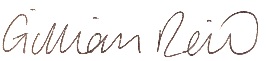 Date:25/01/2022Signed: Pamela KellySigned: Pamela Kelly